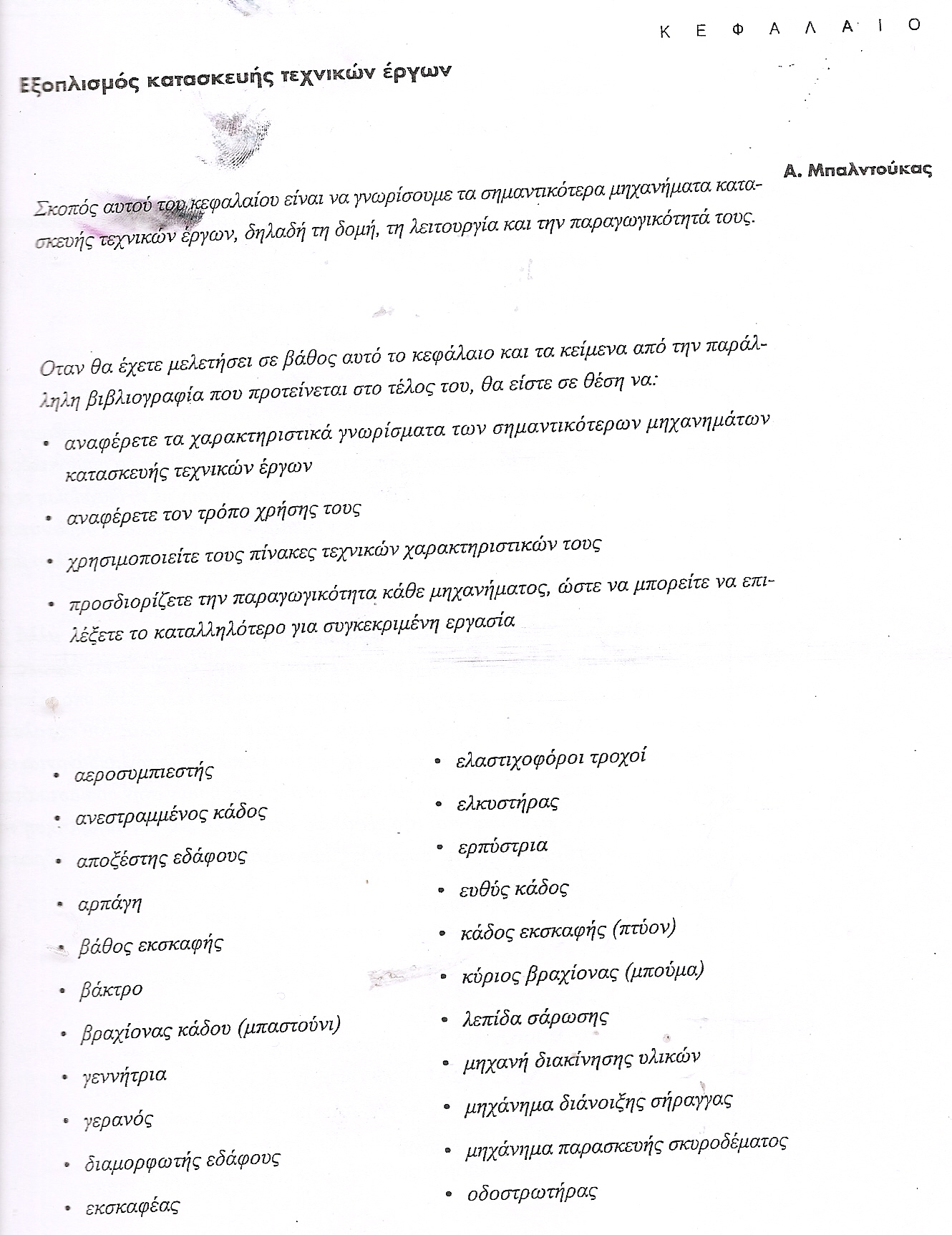 DDDD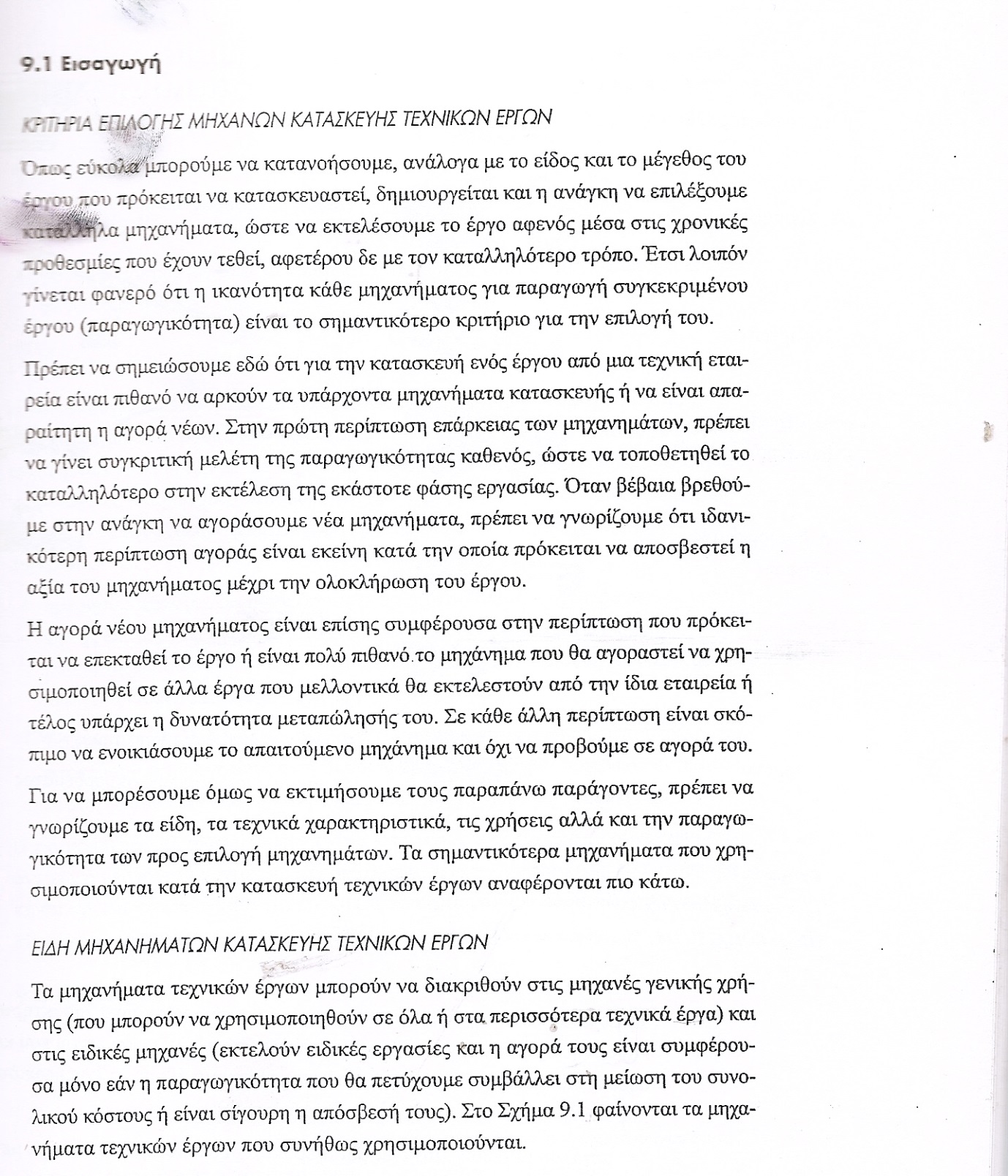 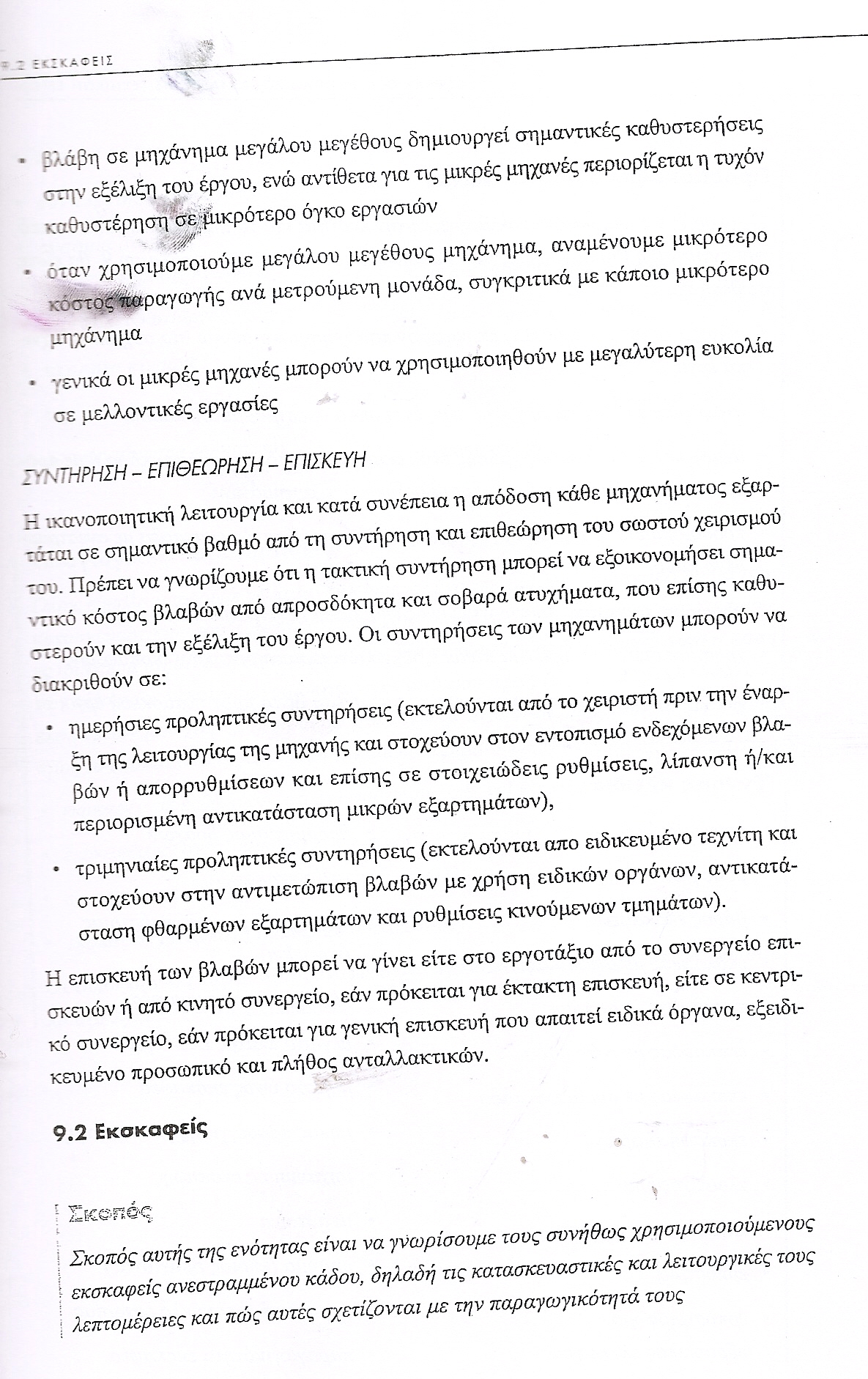 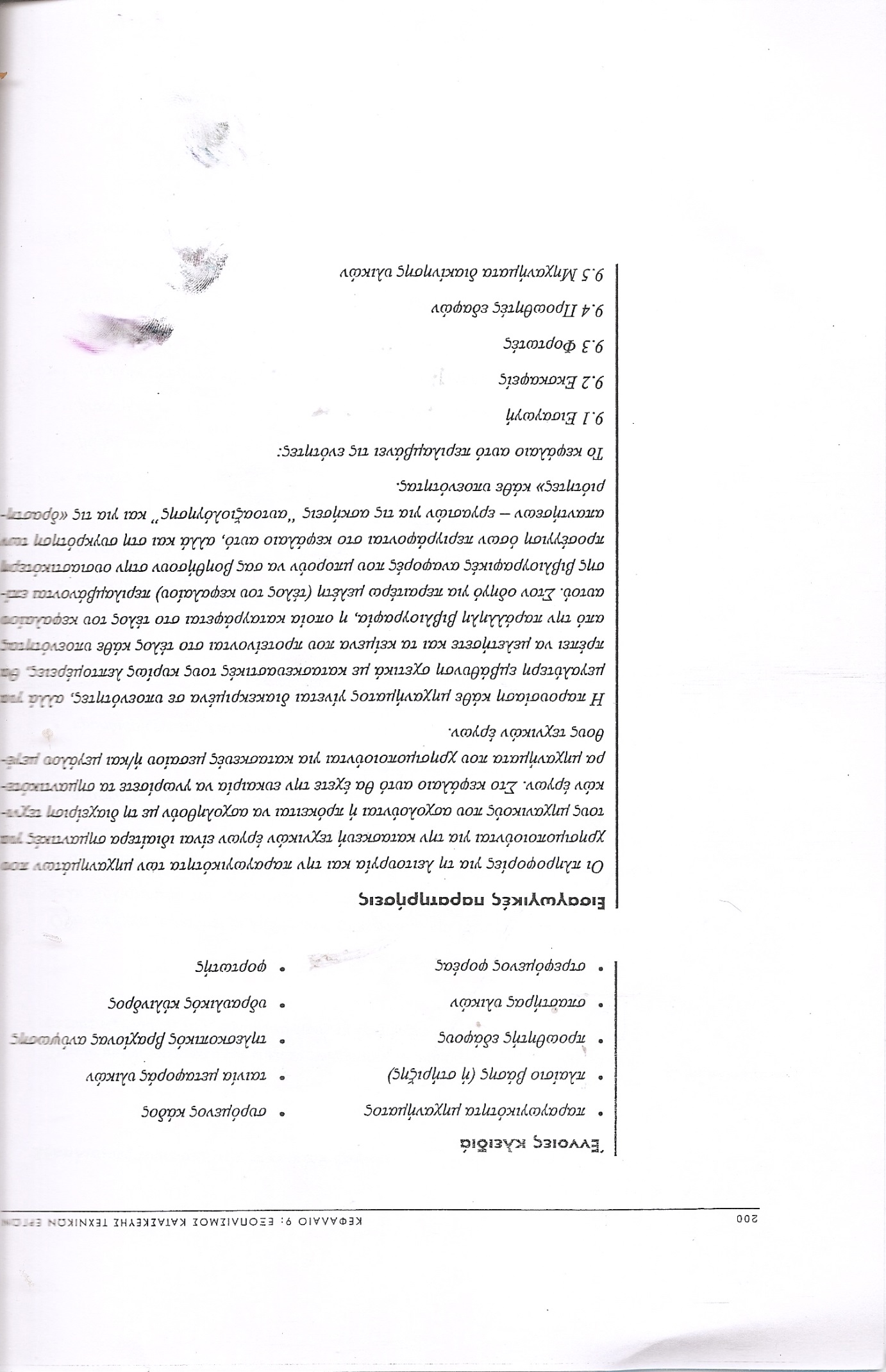 GD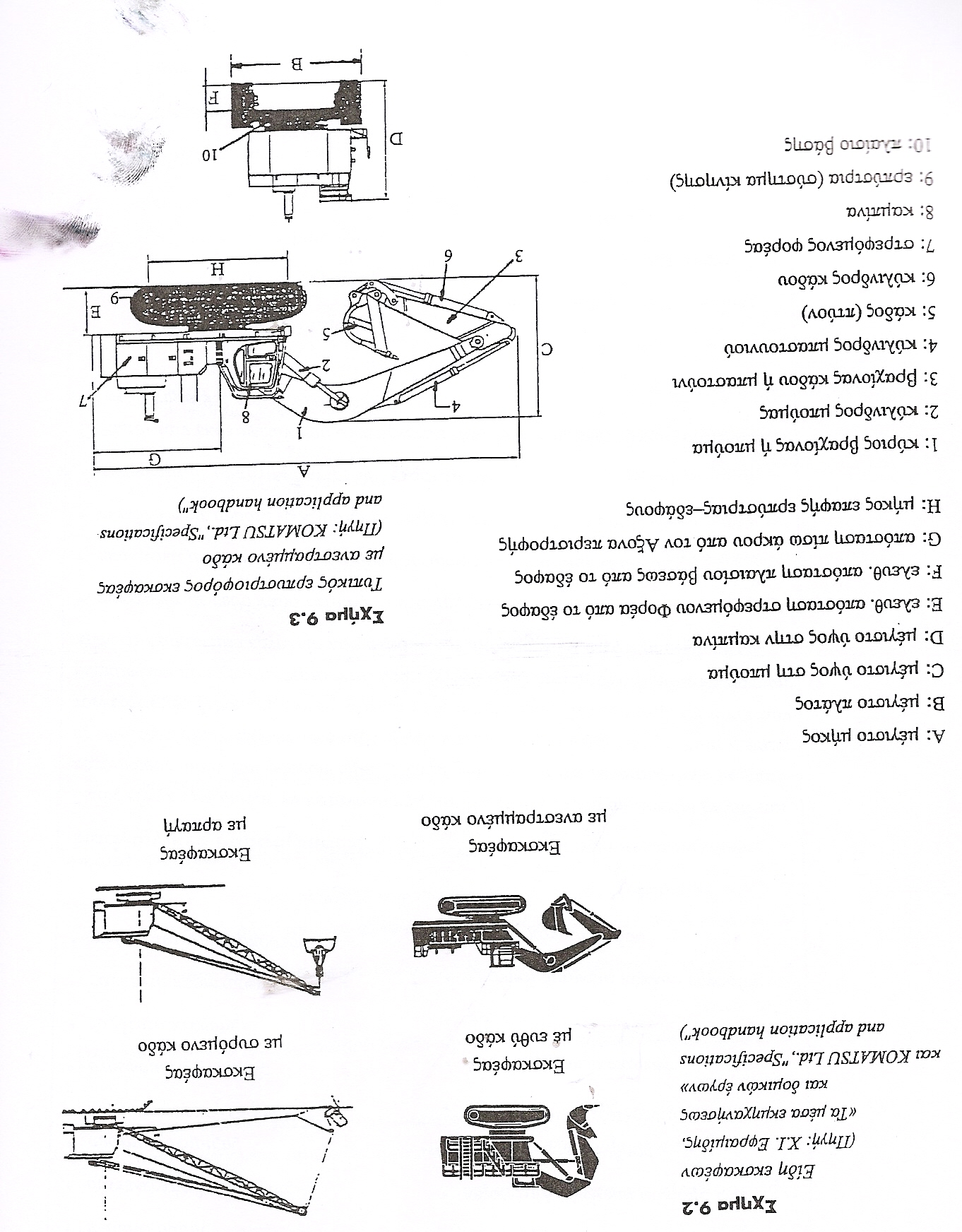 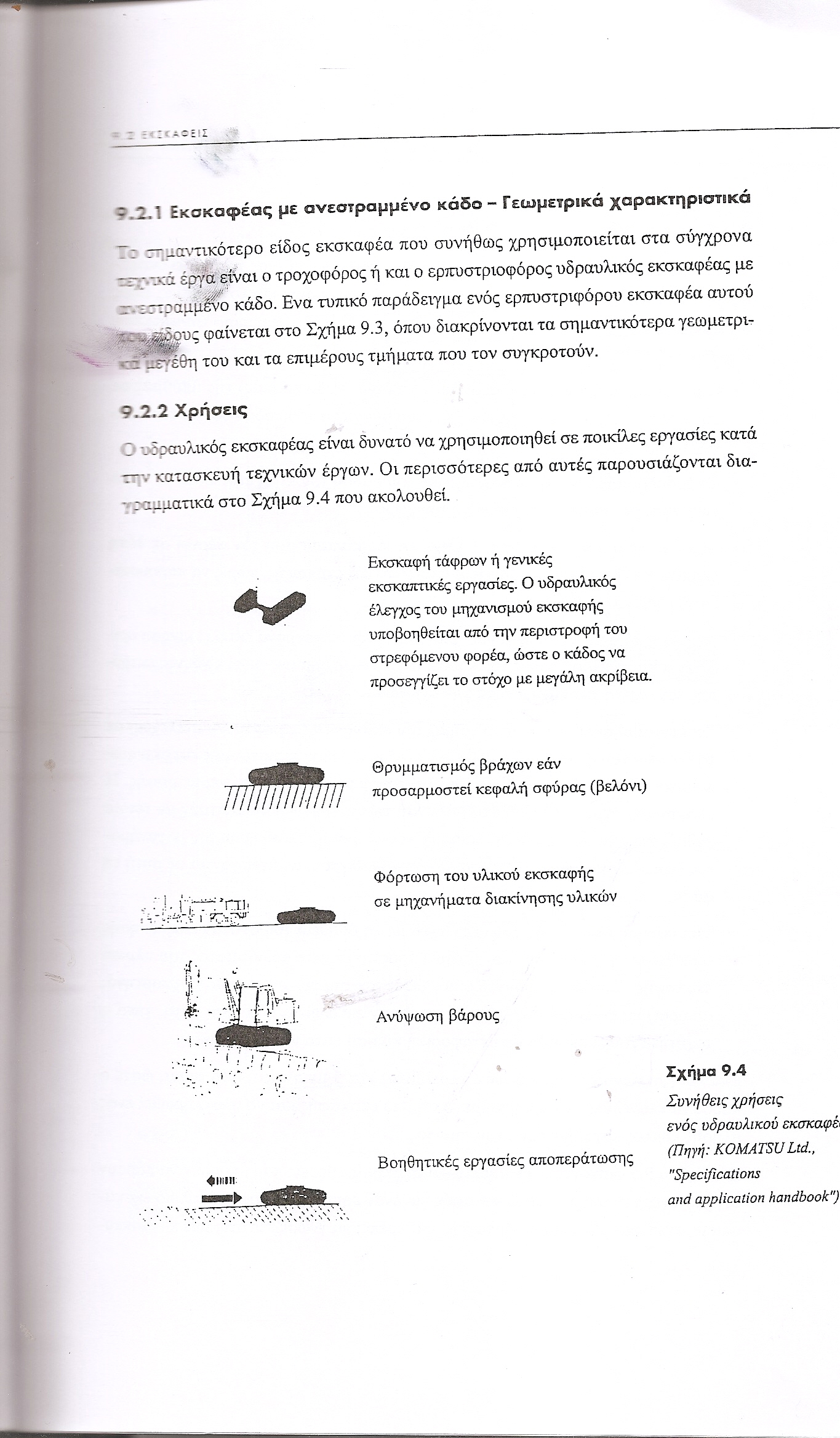 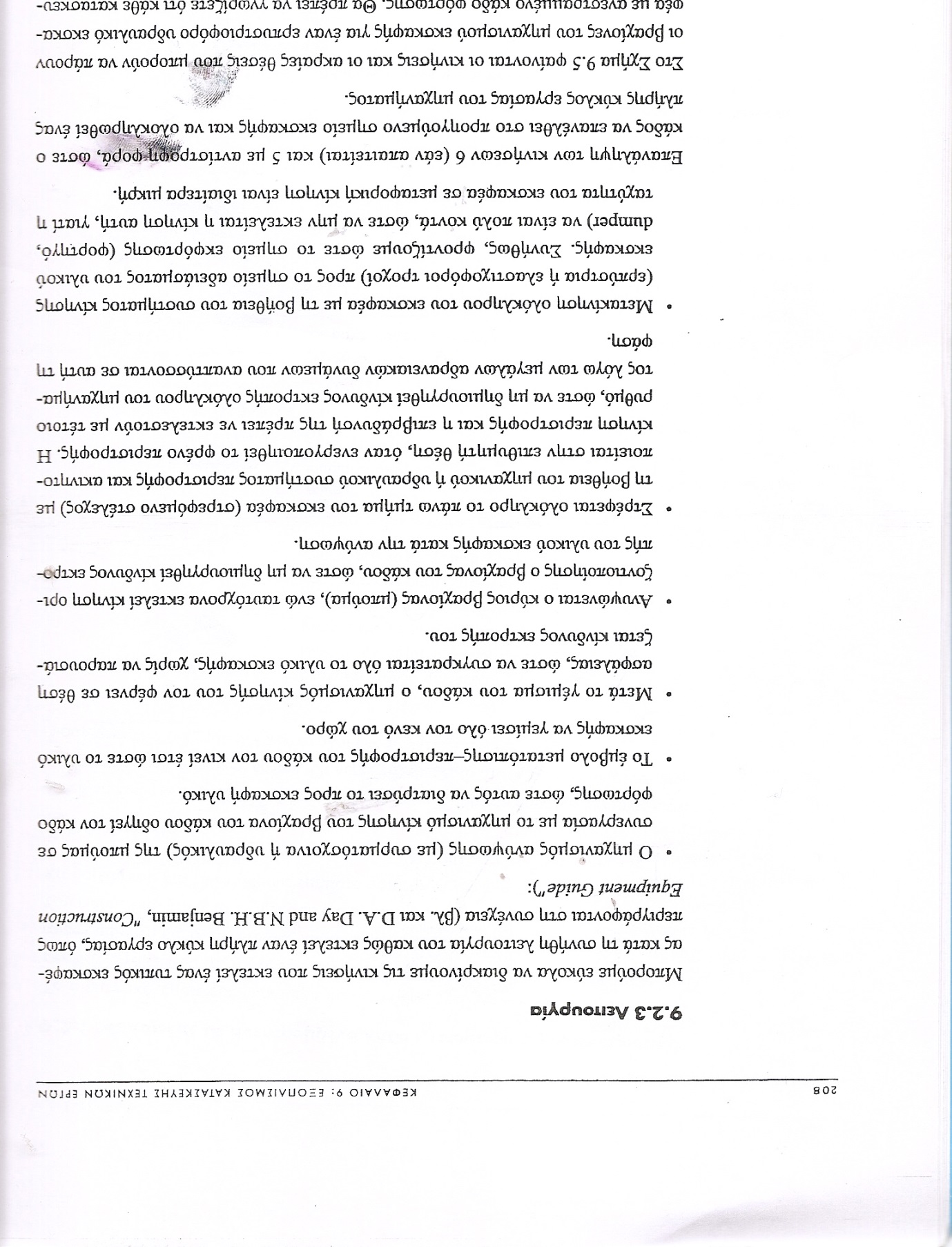 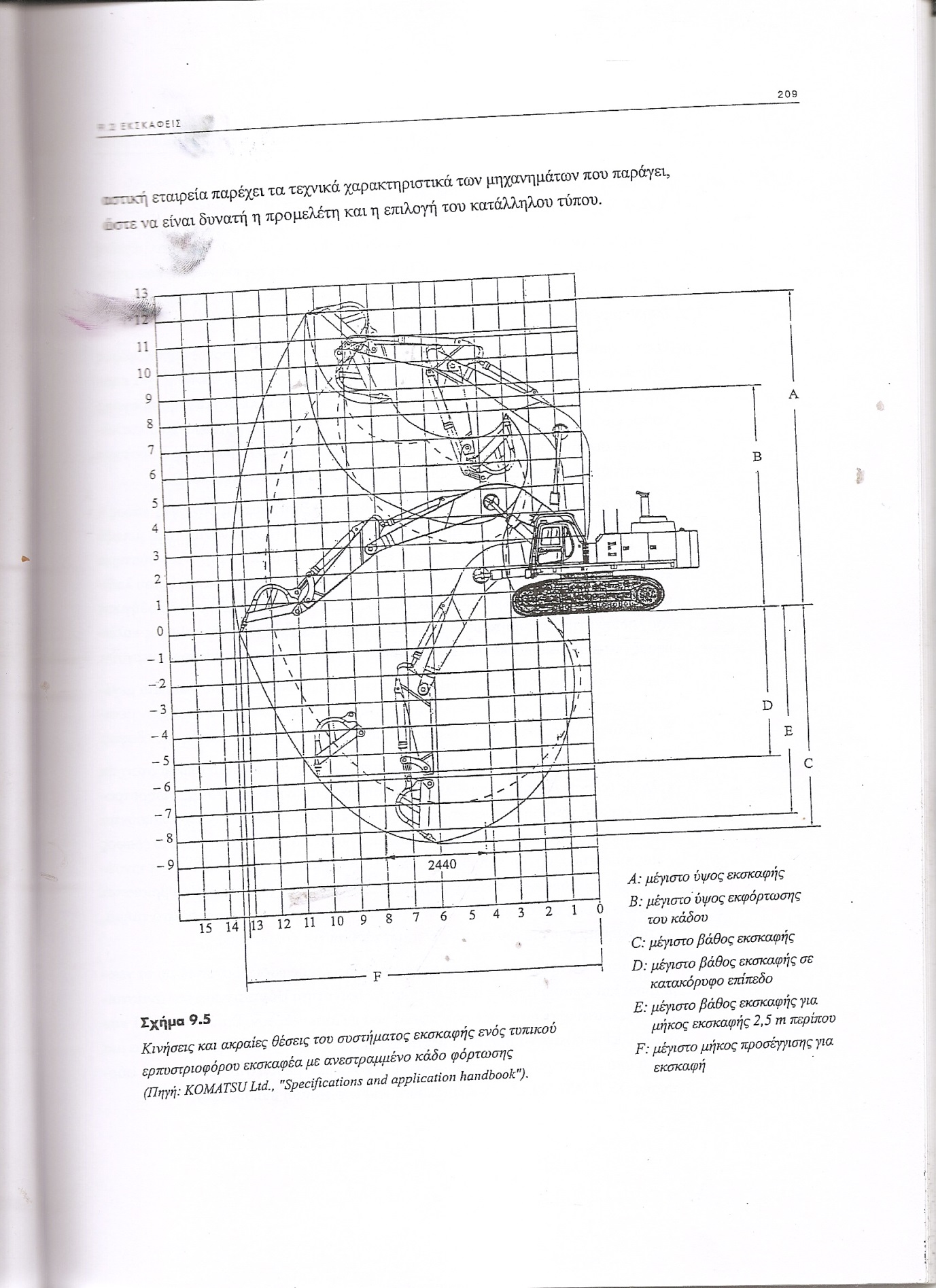 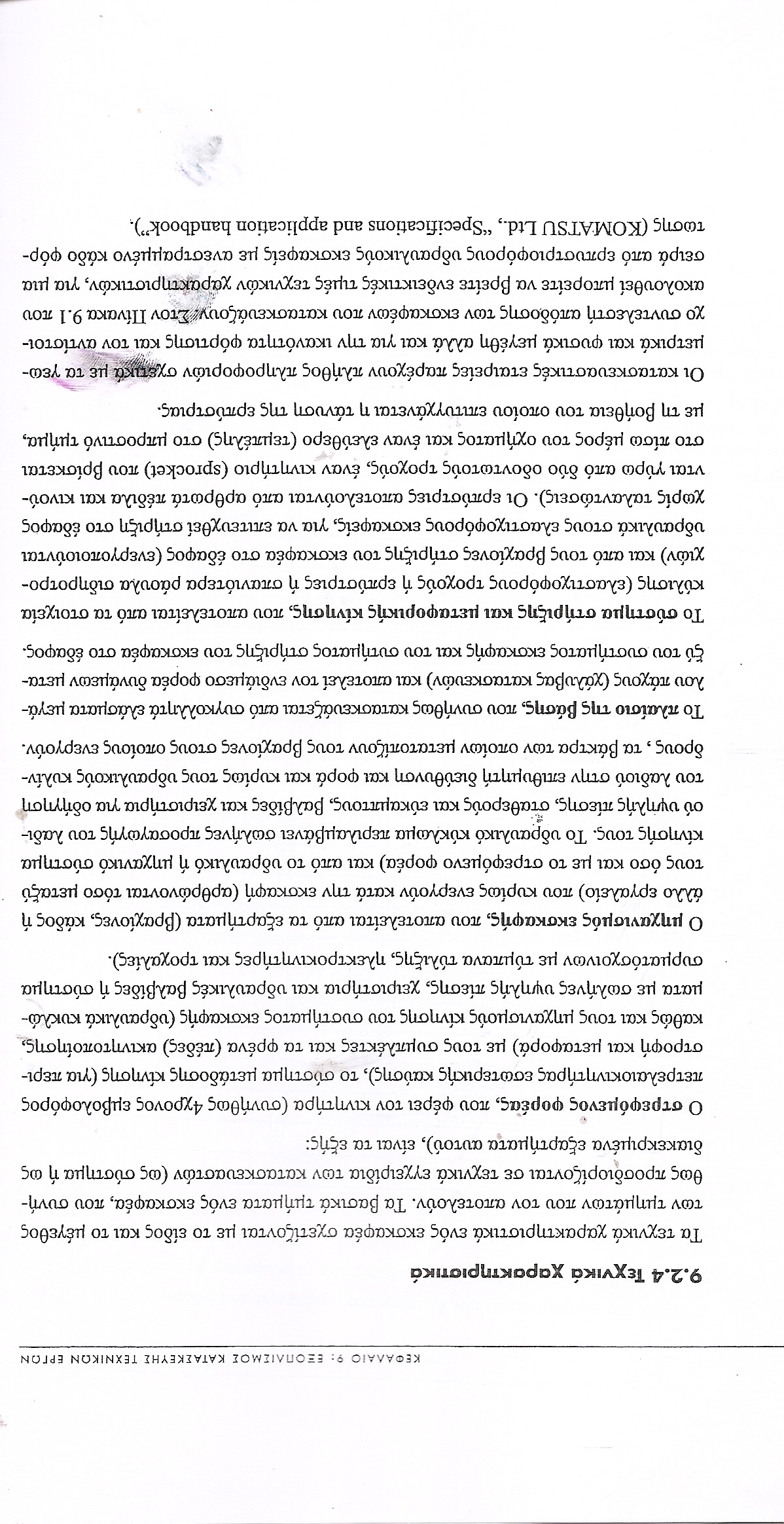 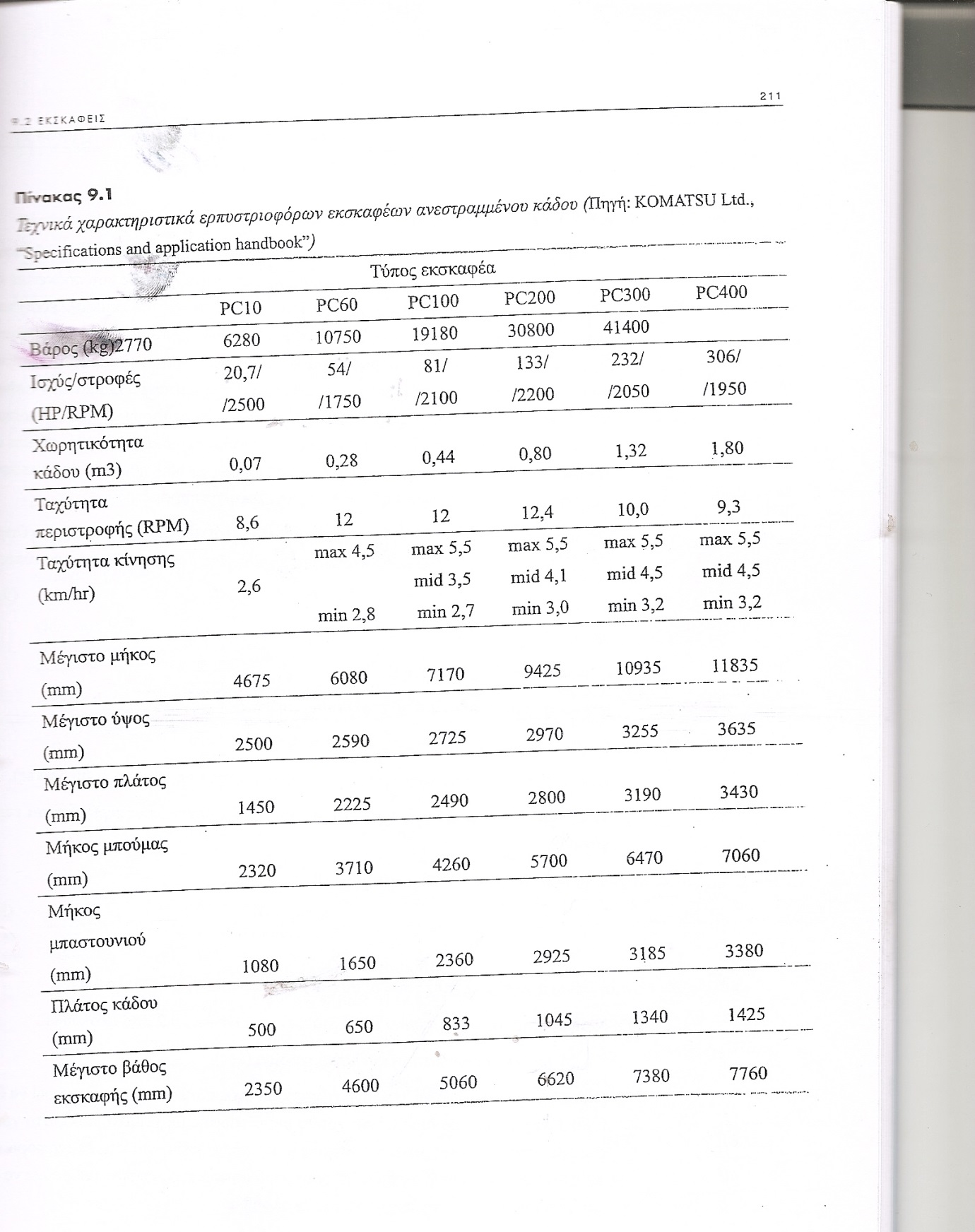 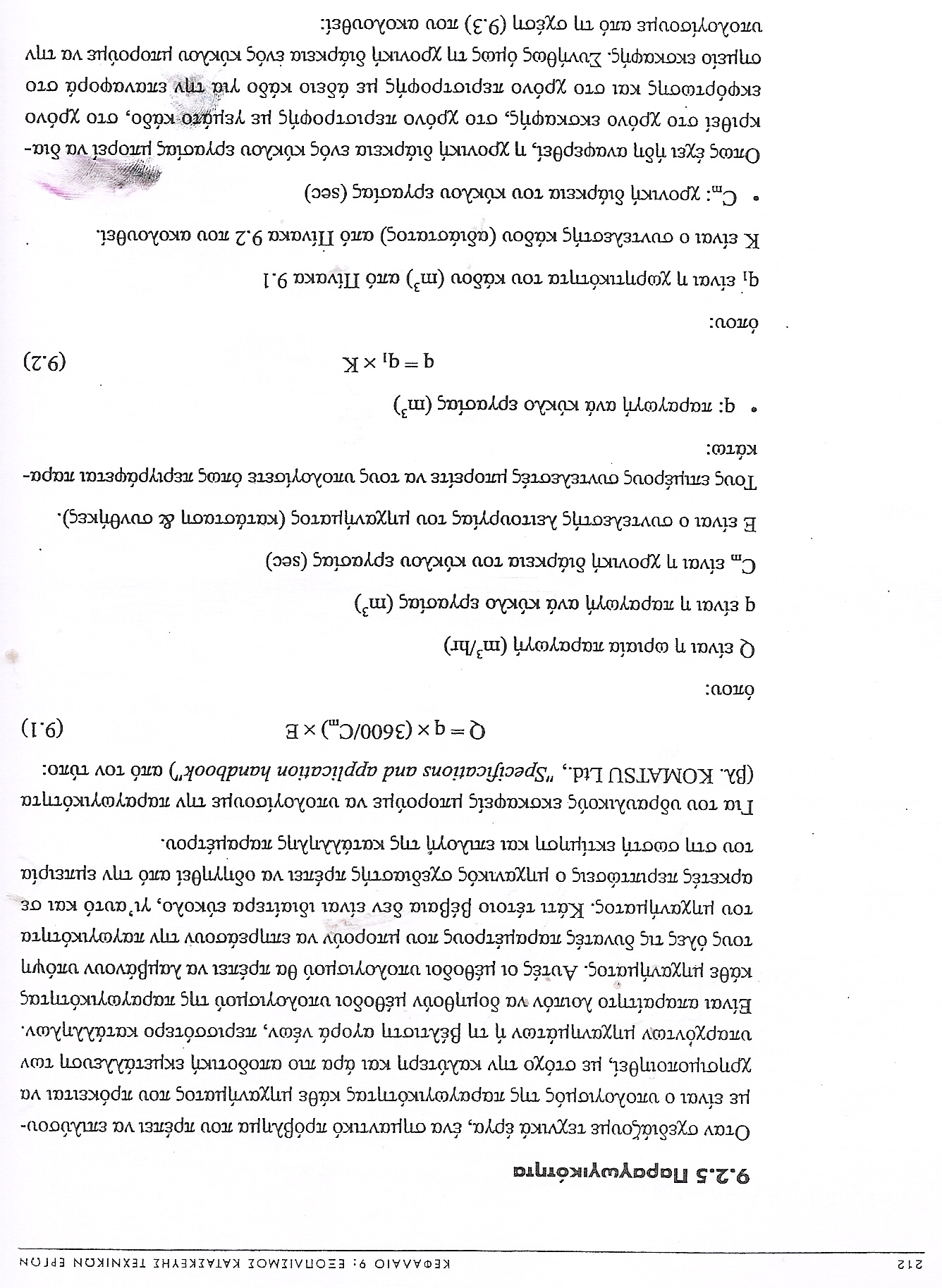 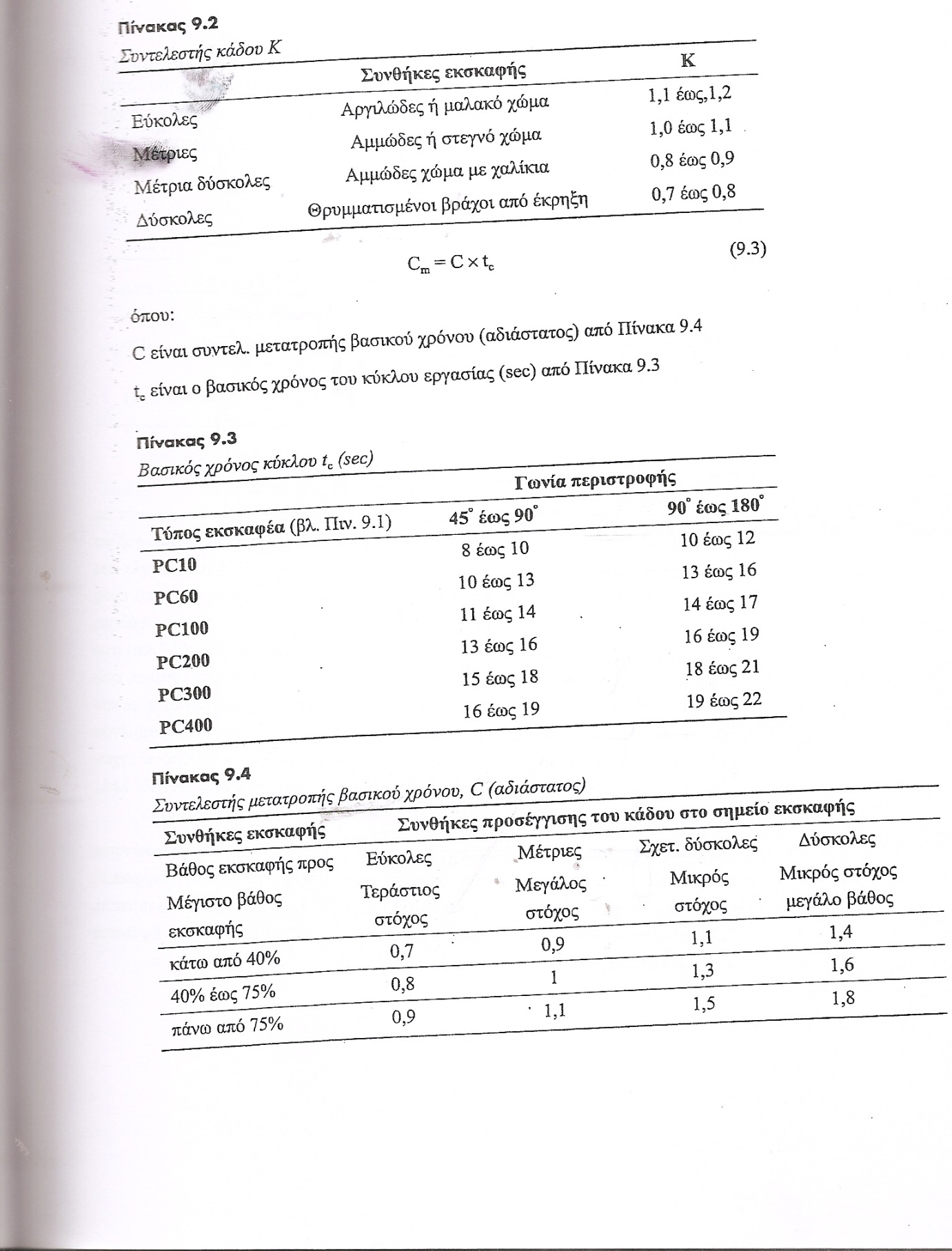 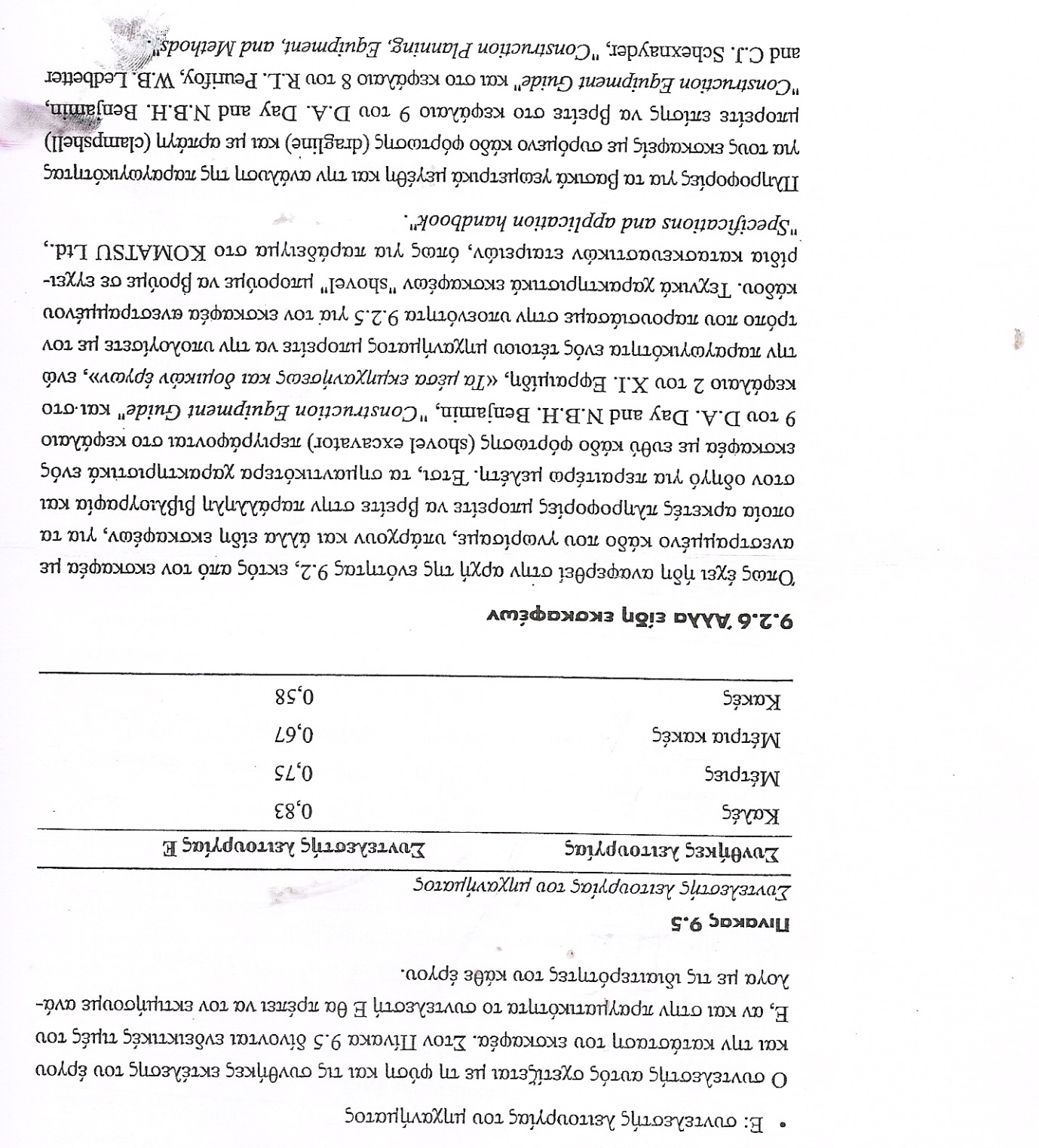 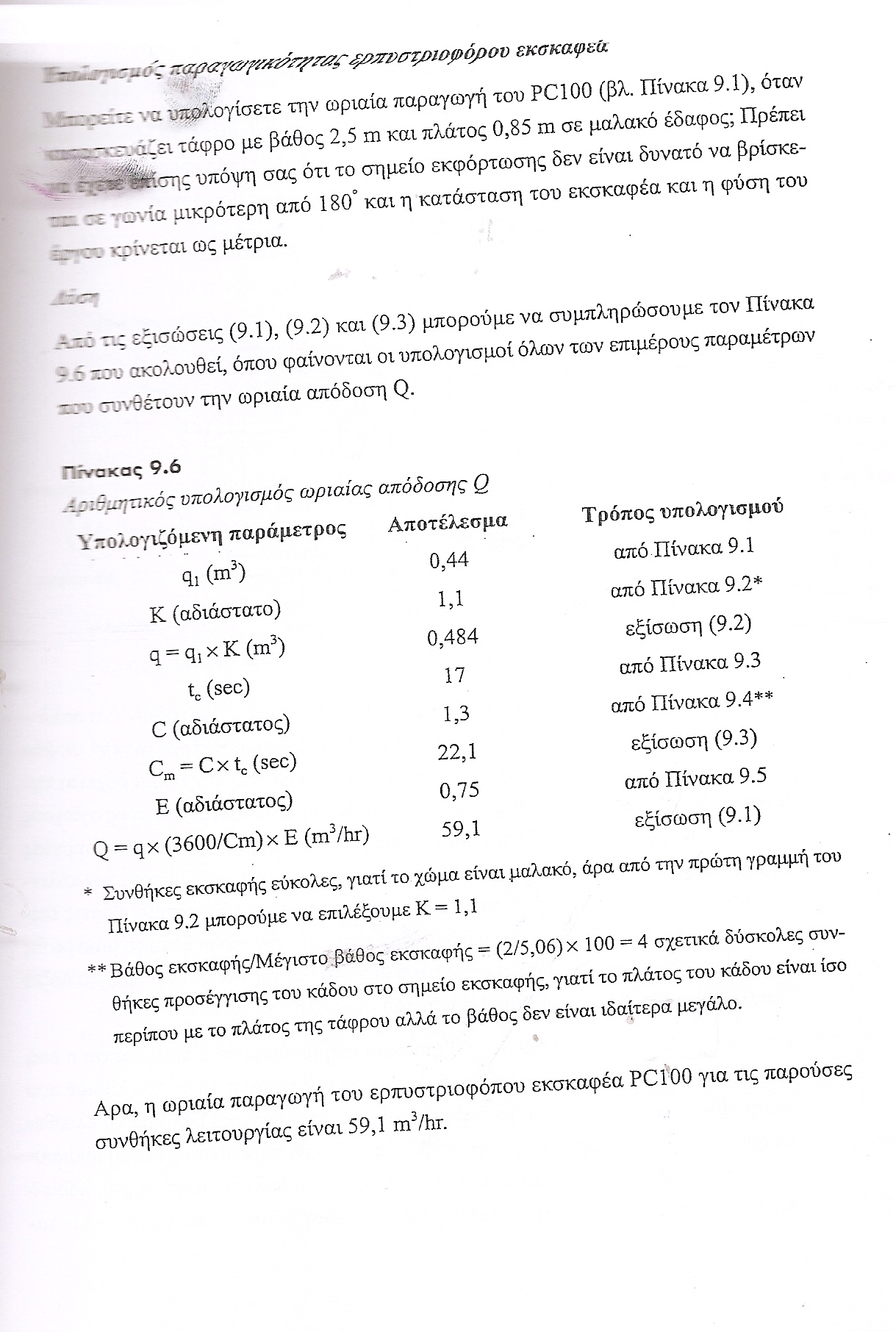 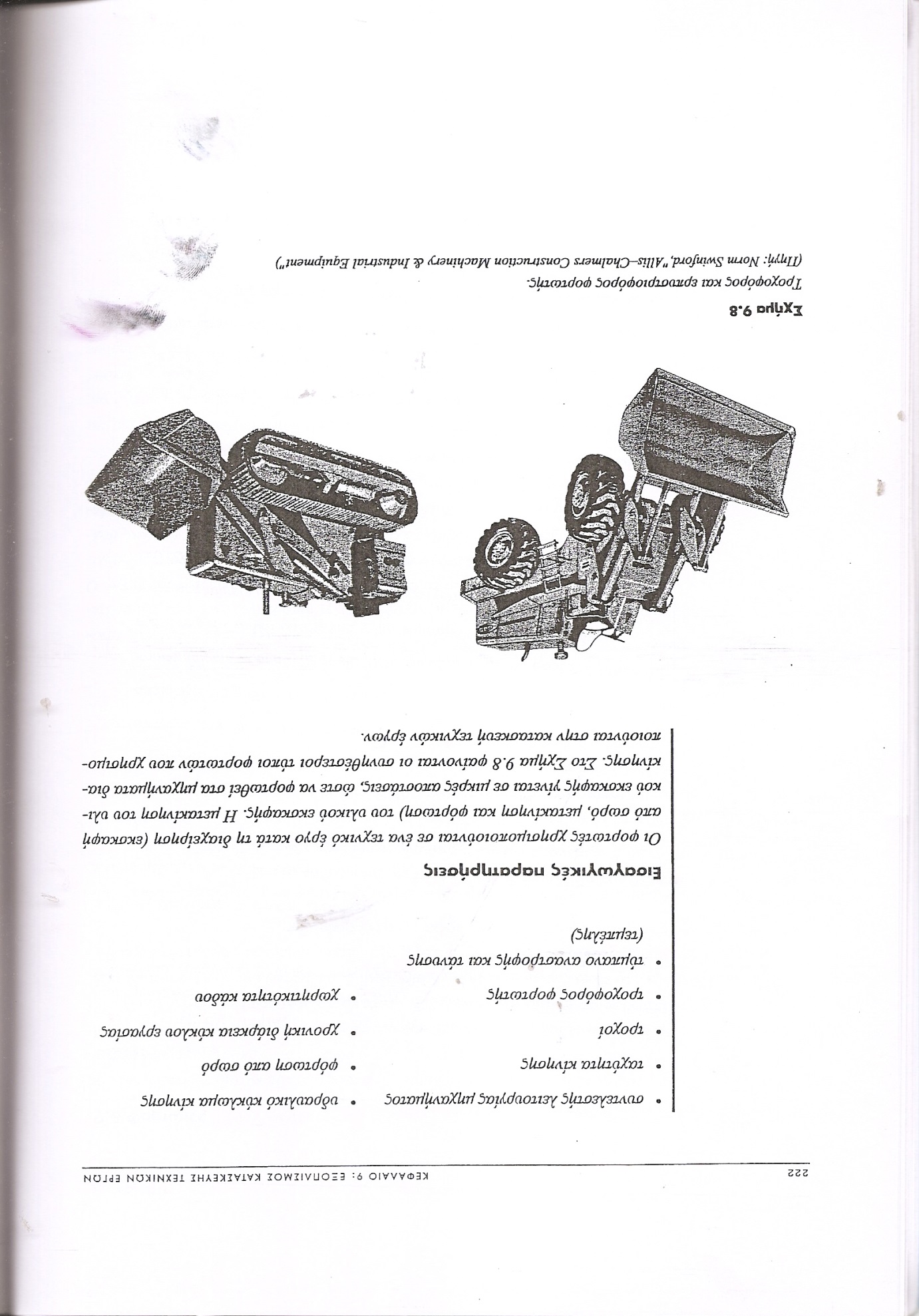 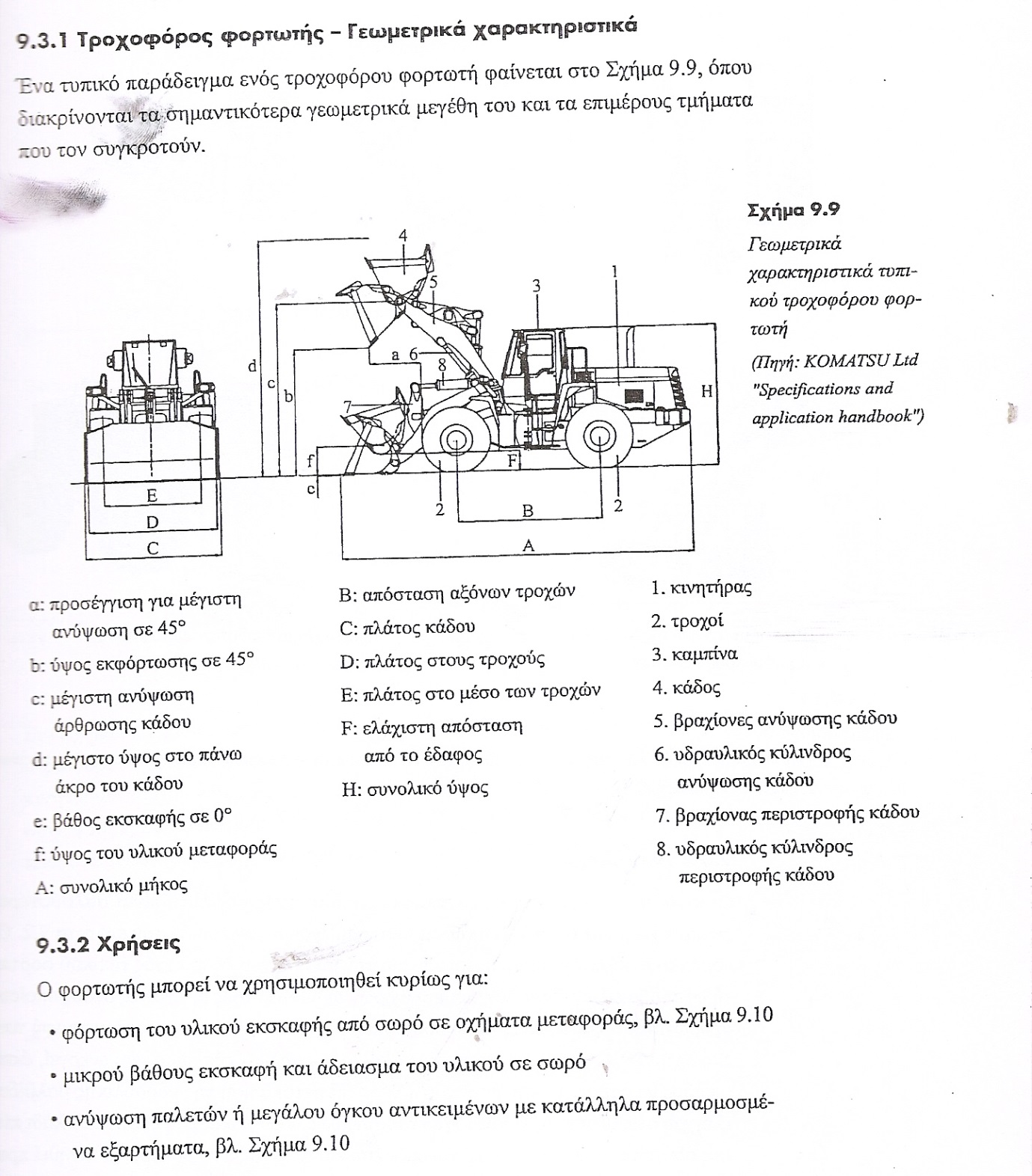 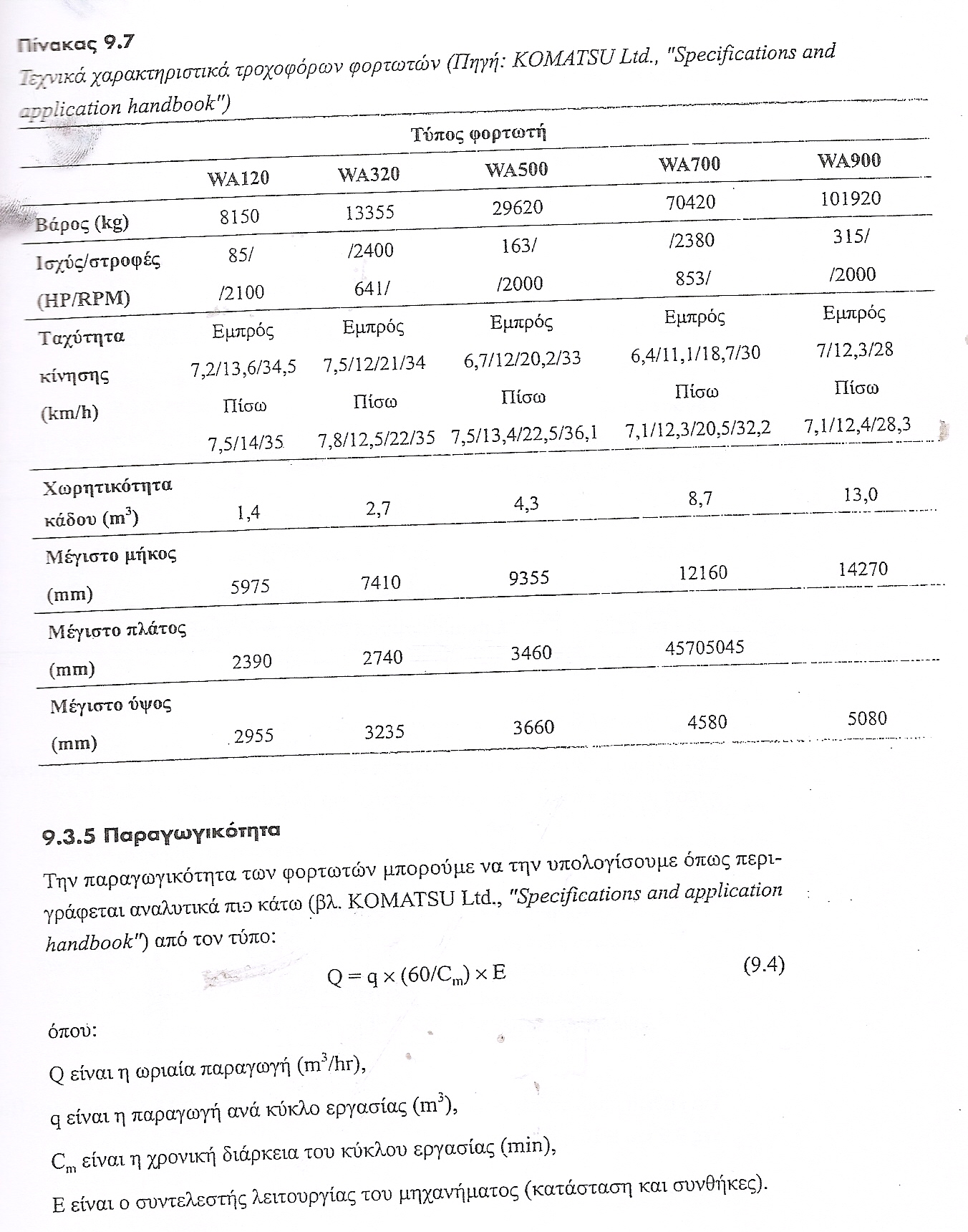 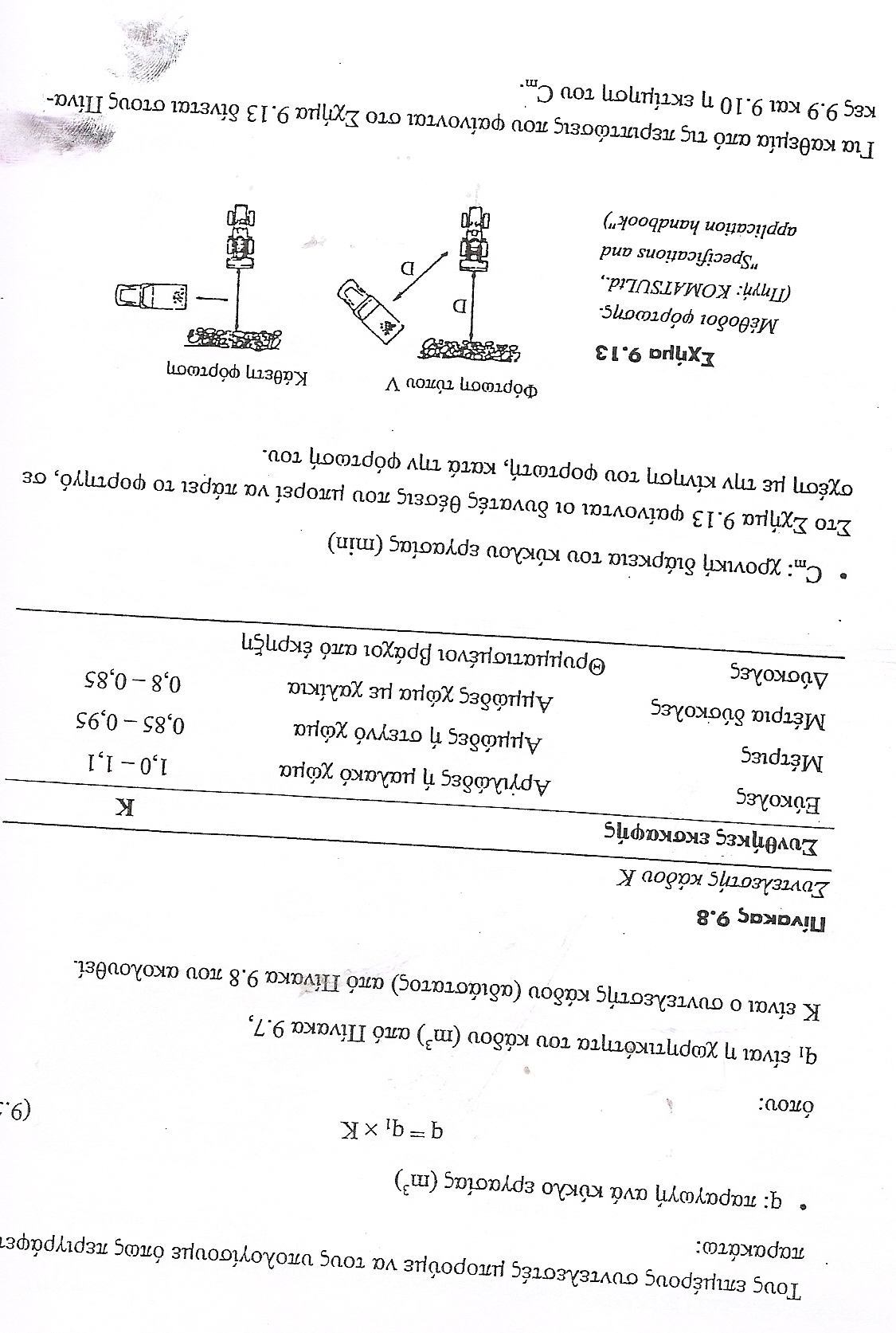 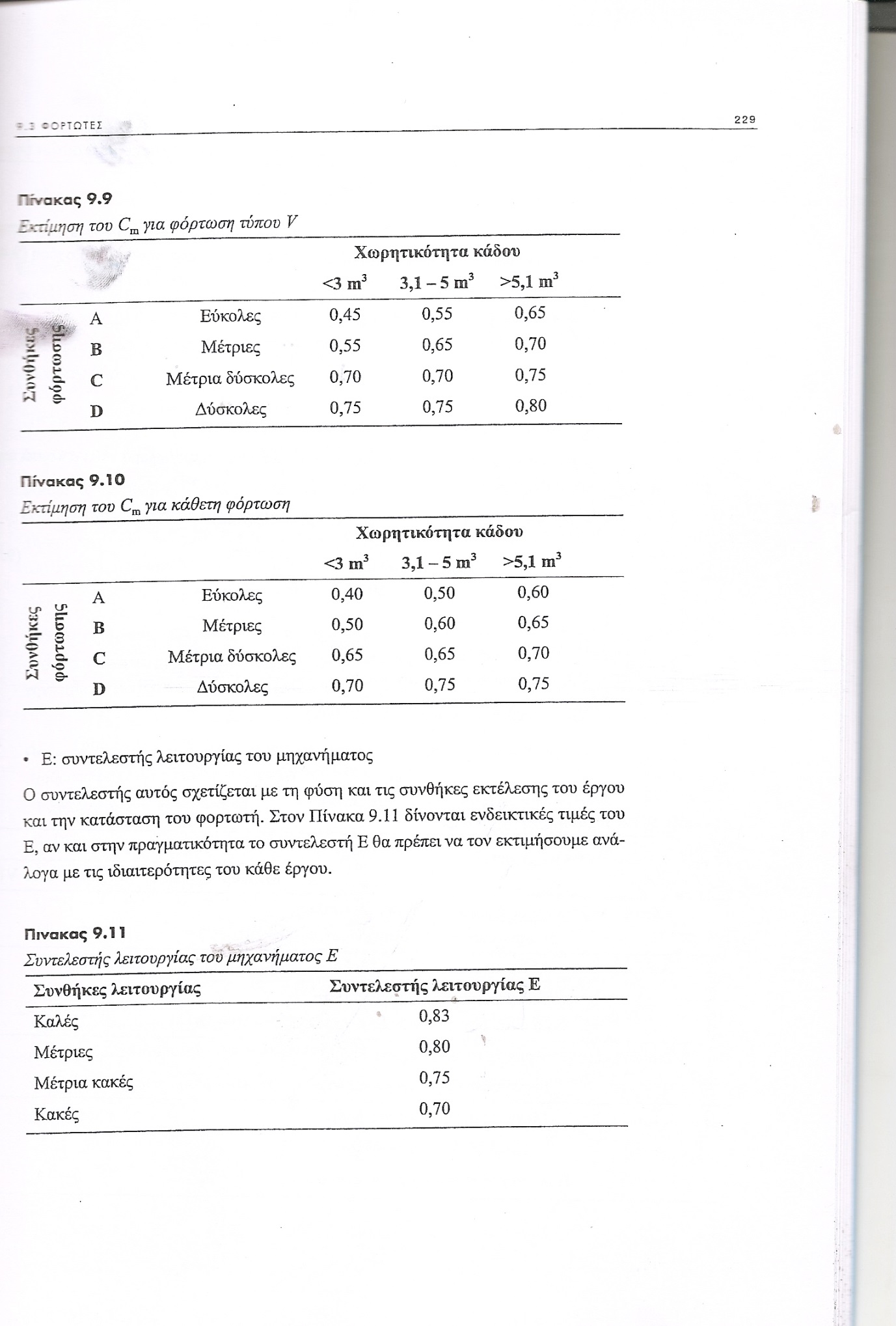 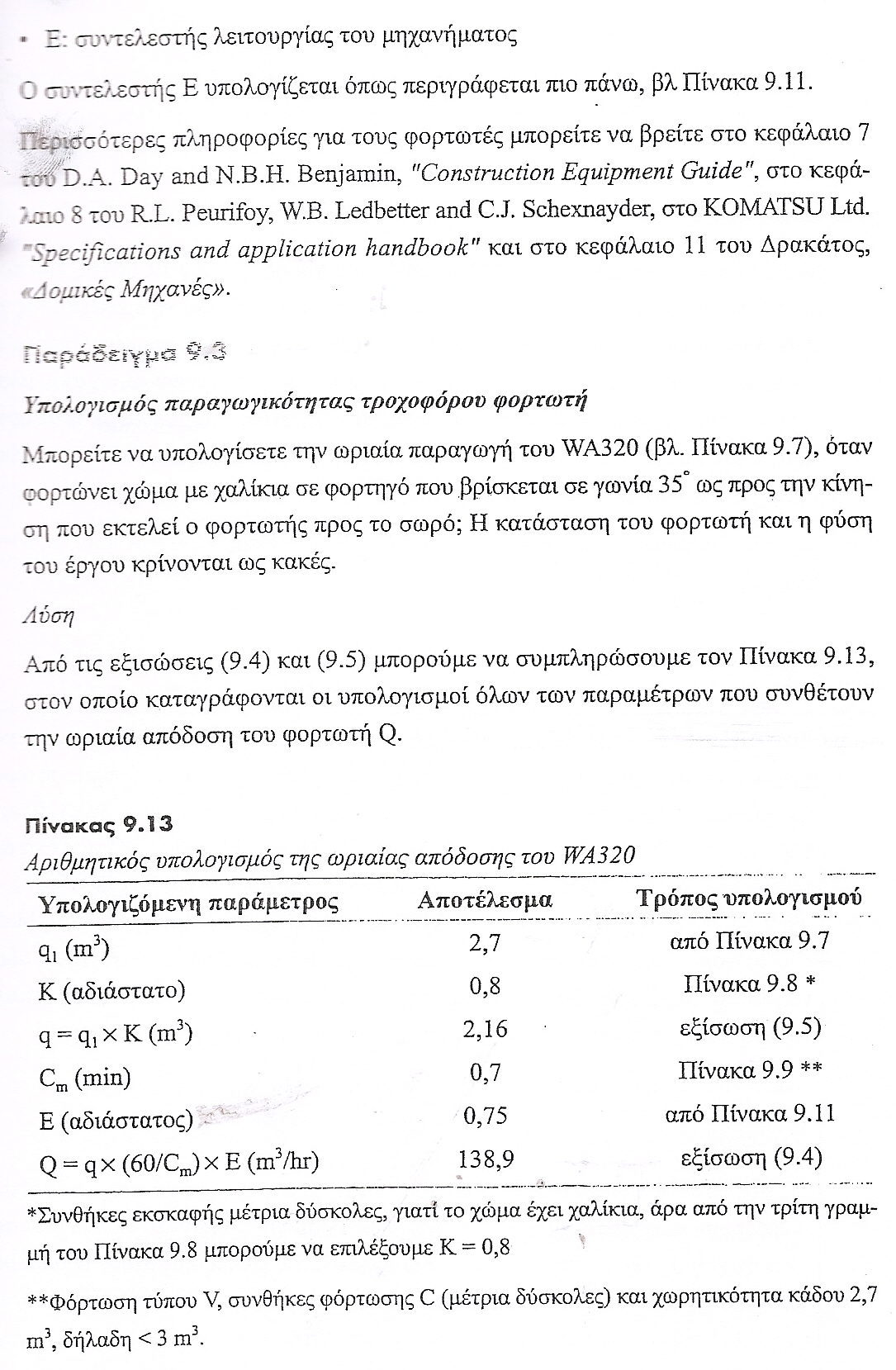 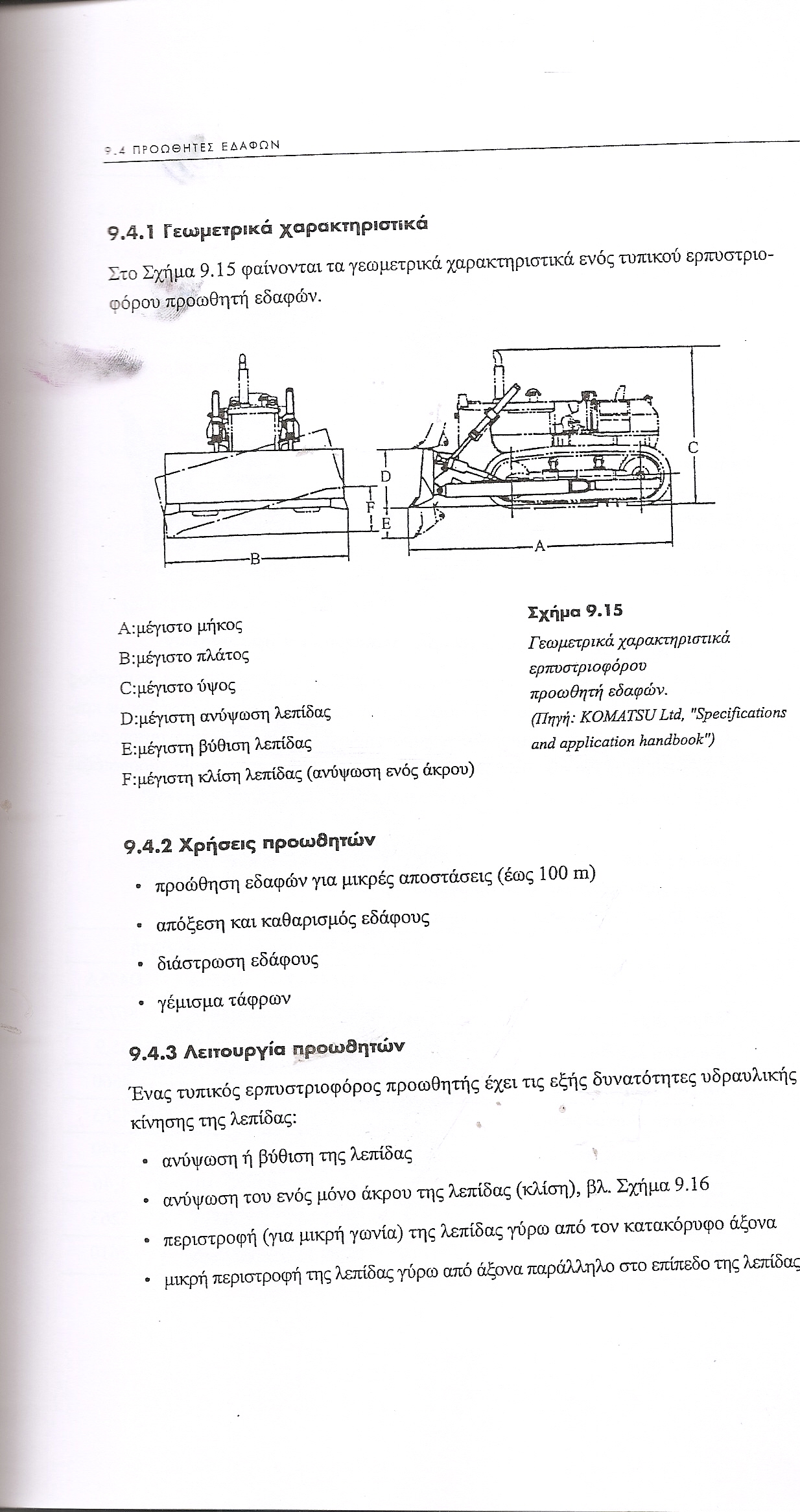 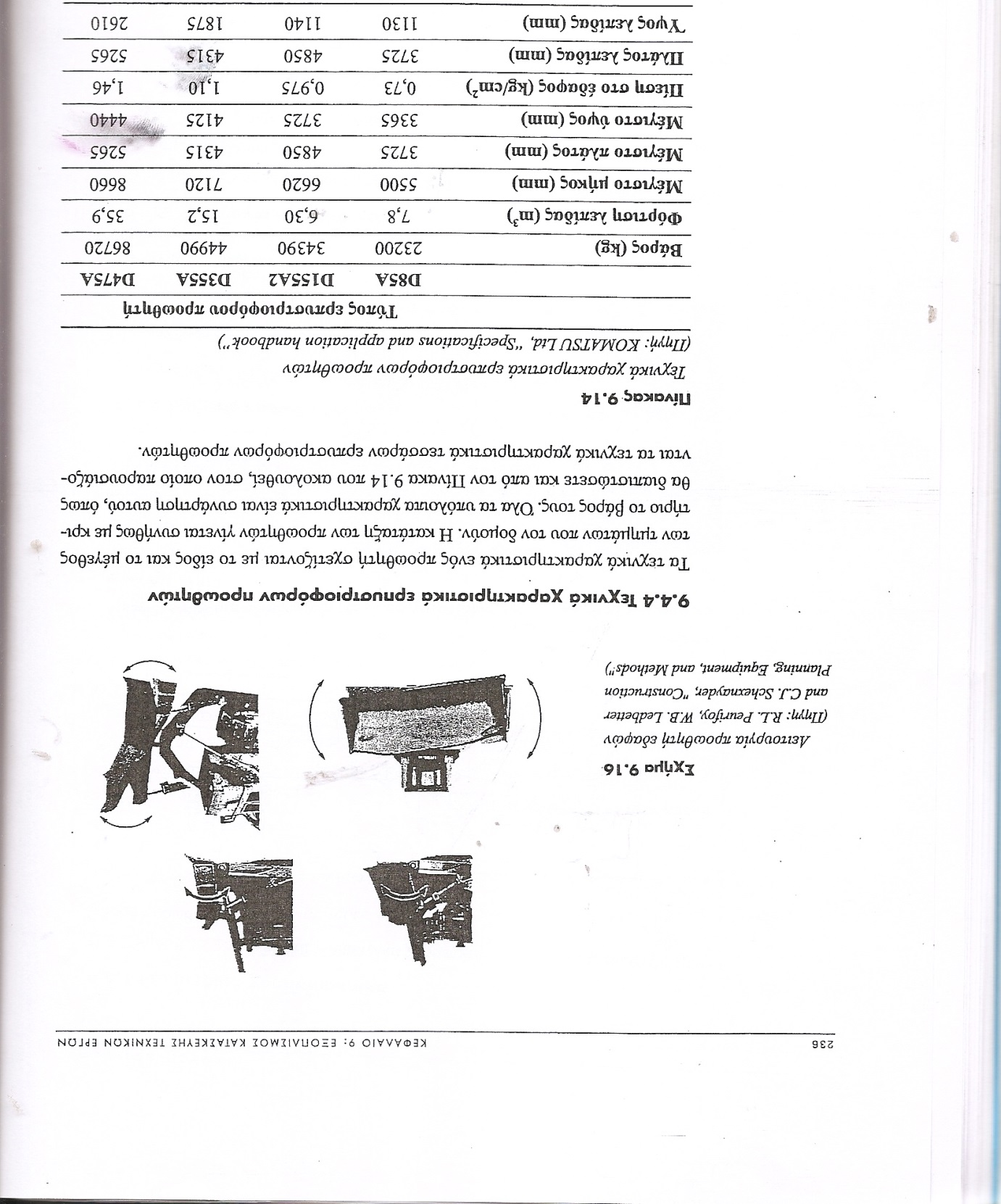 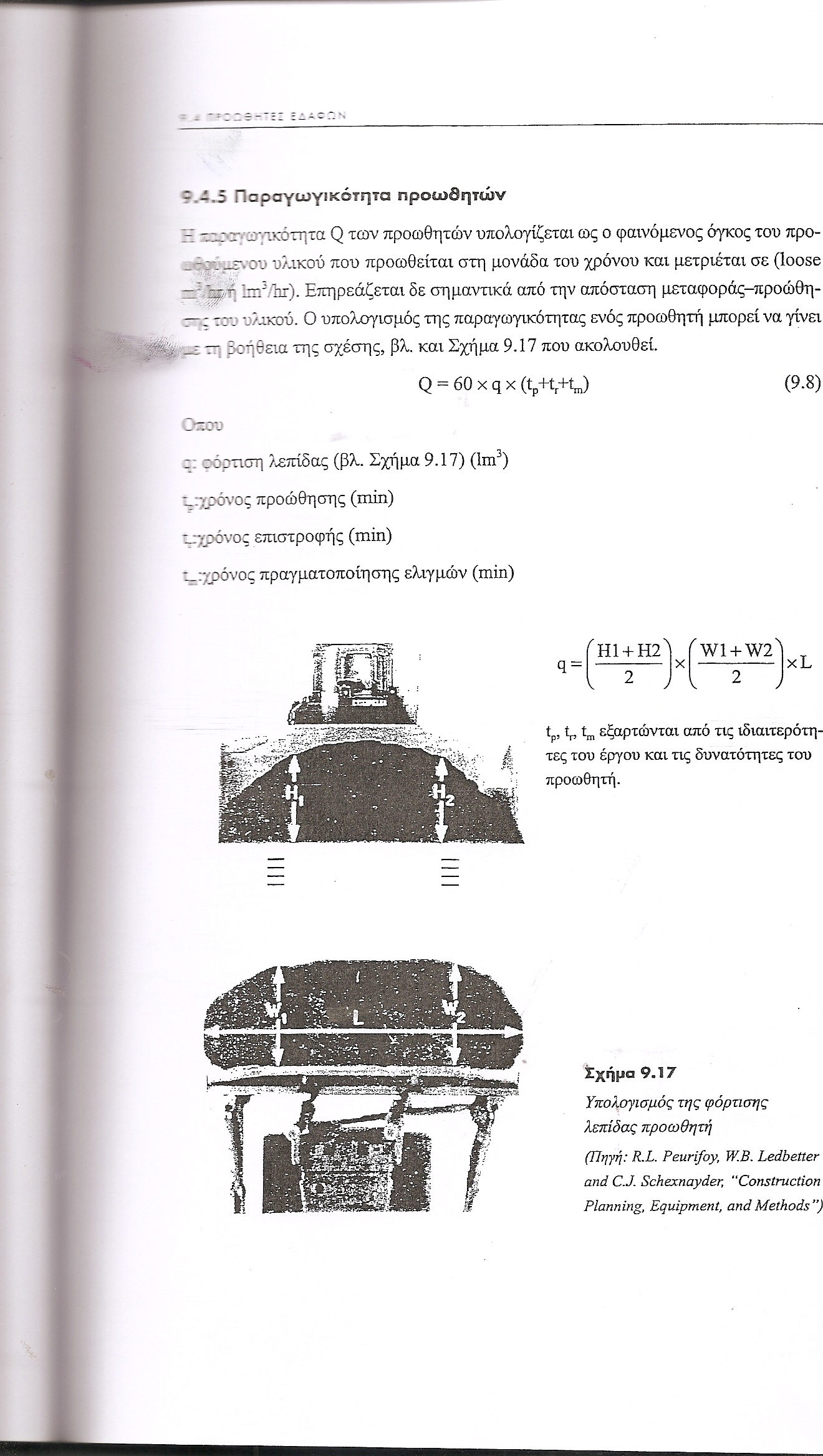 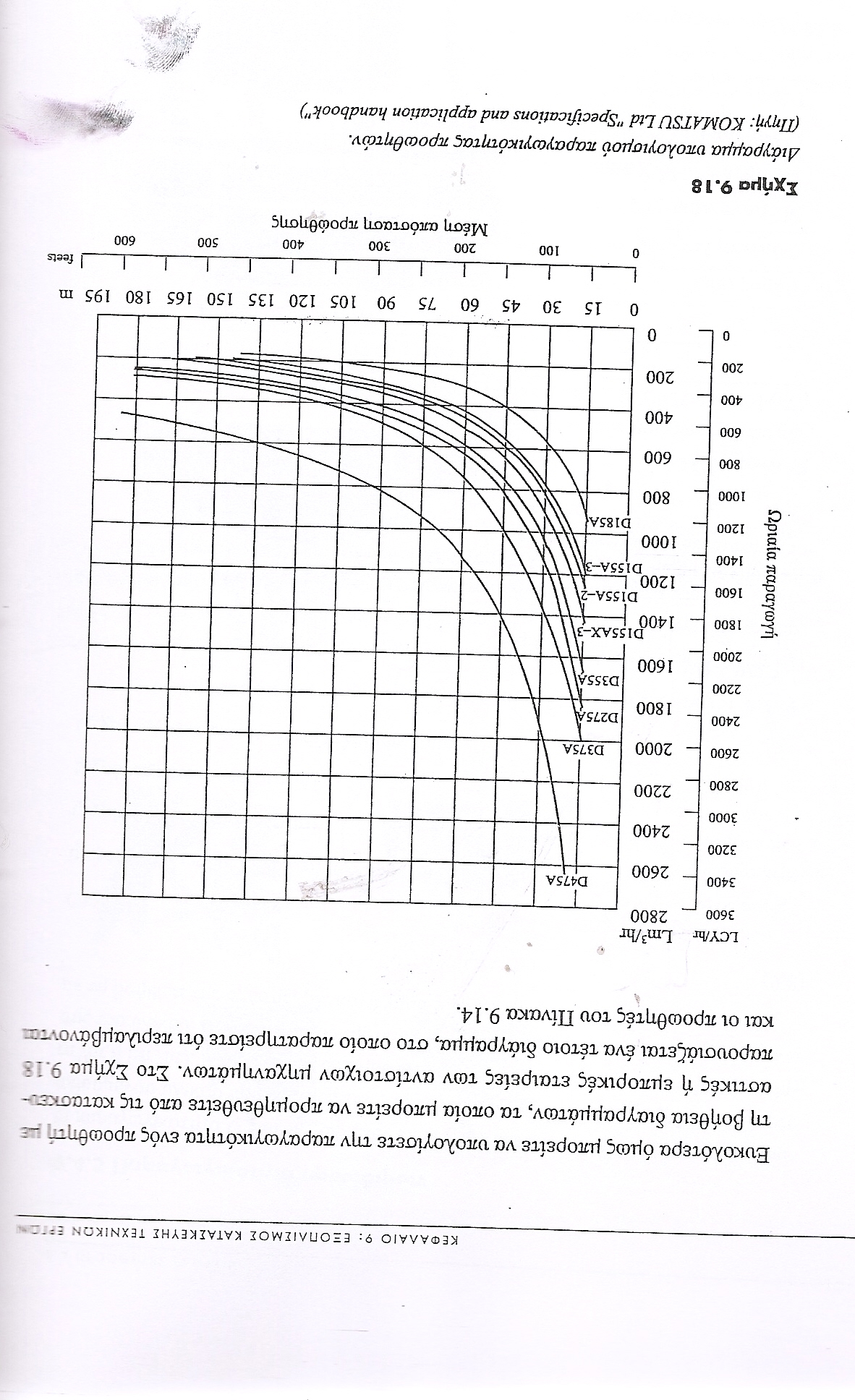 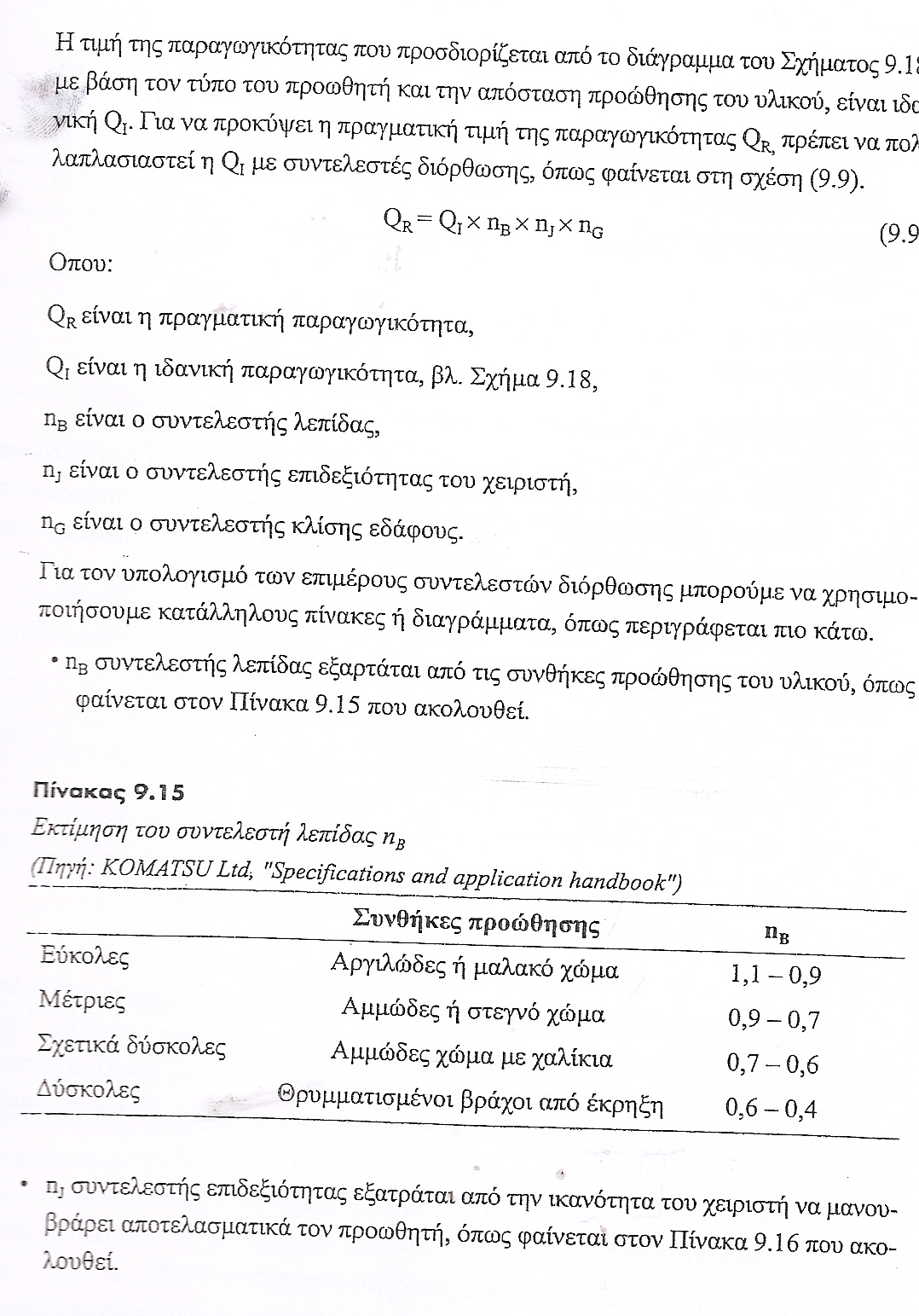 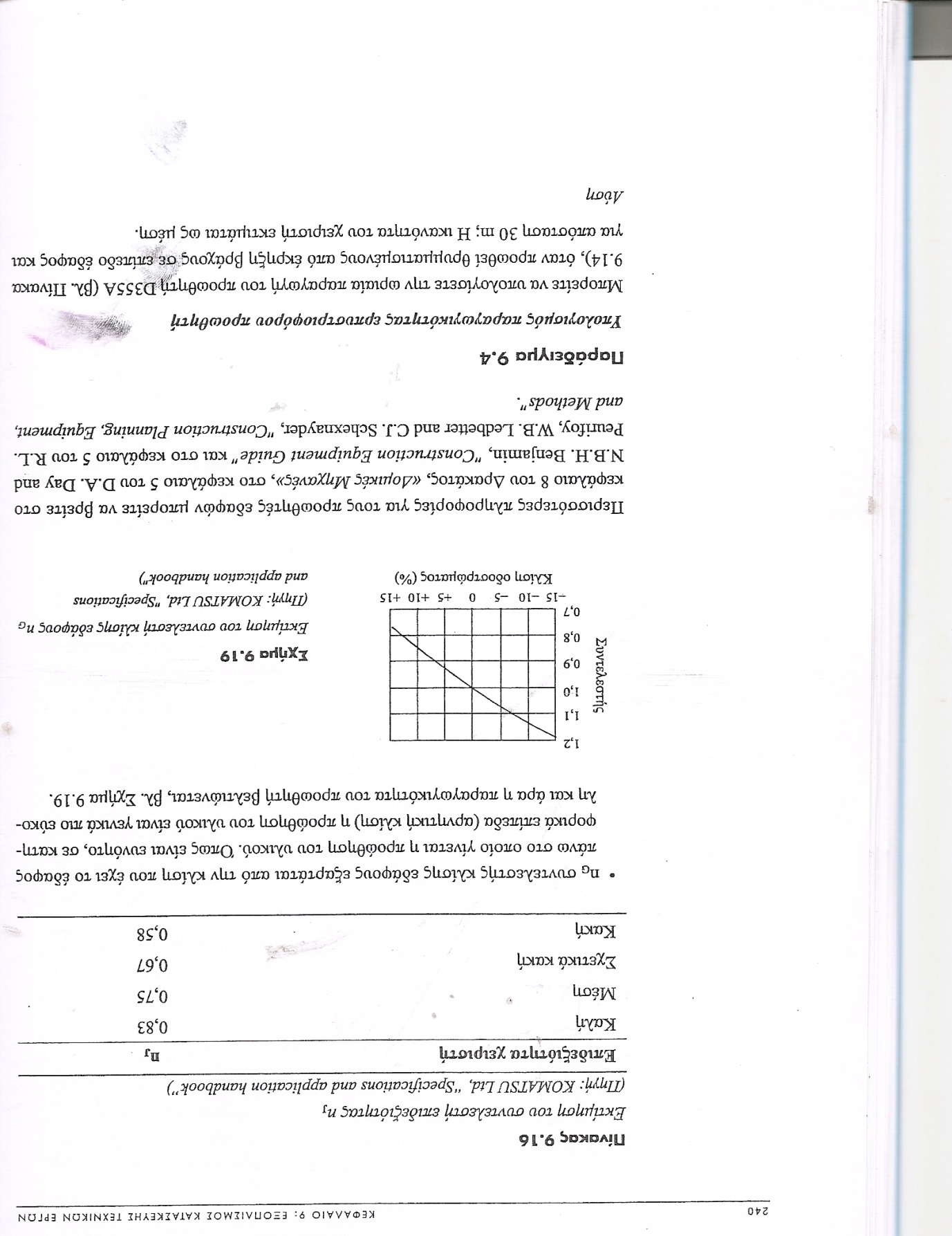 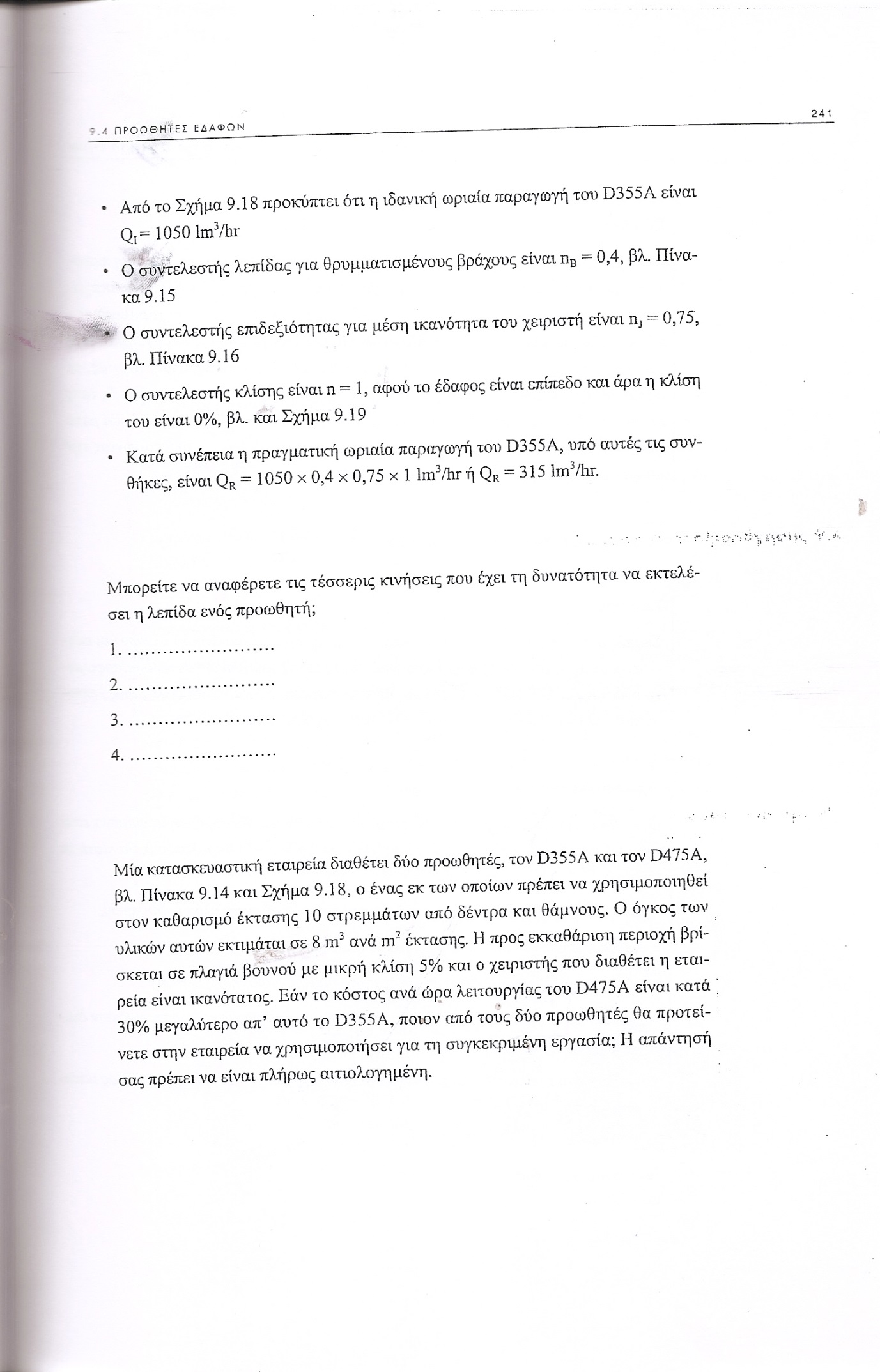 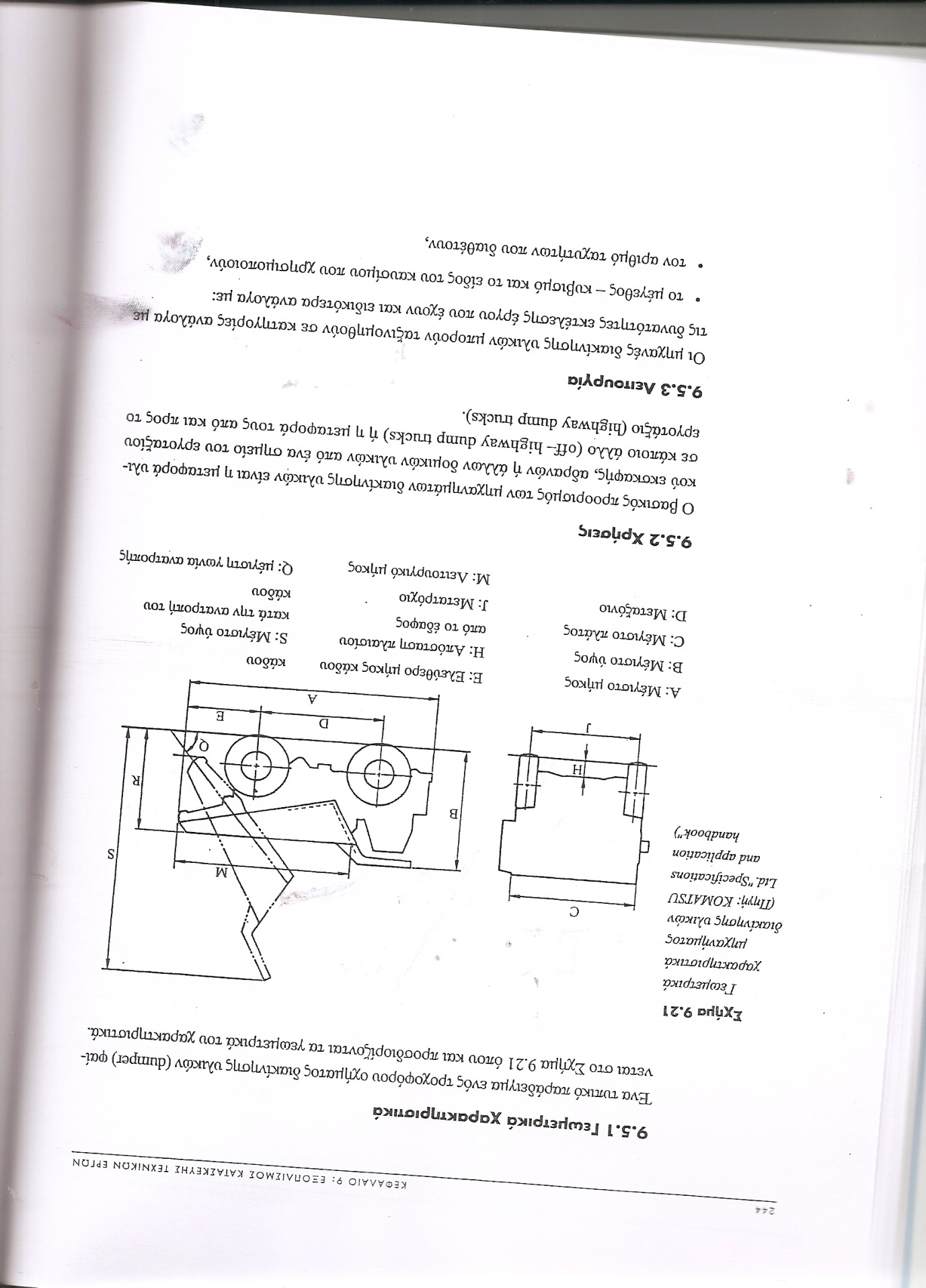 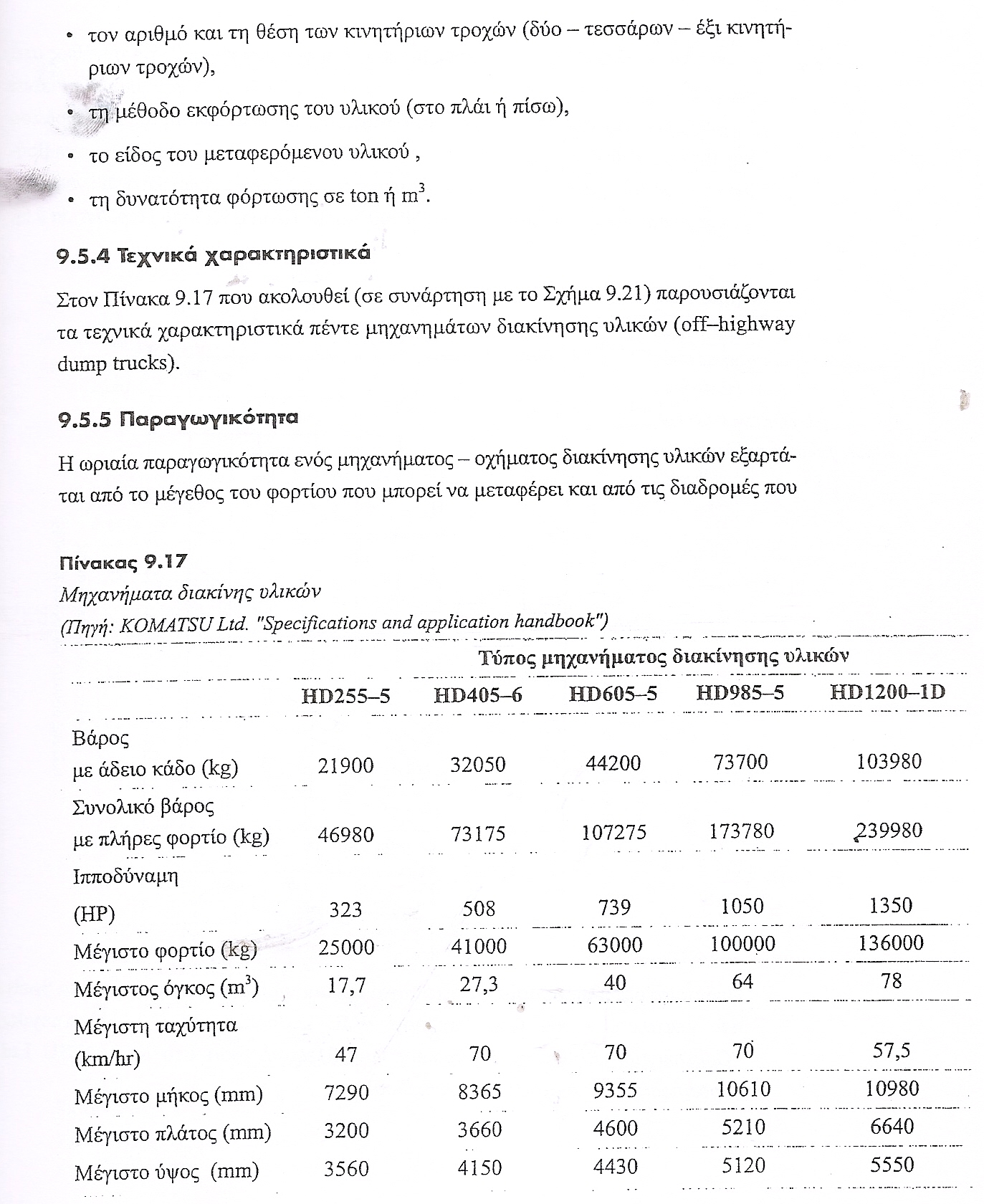 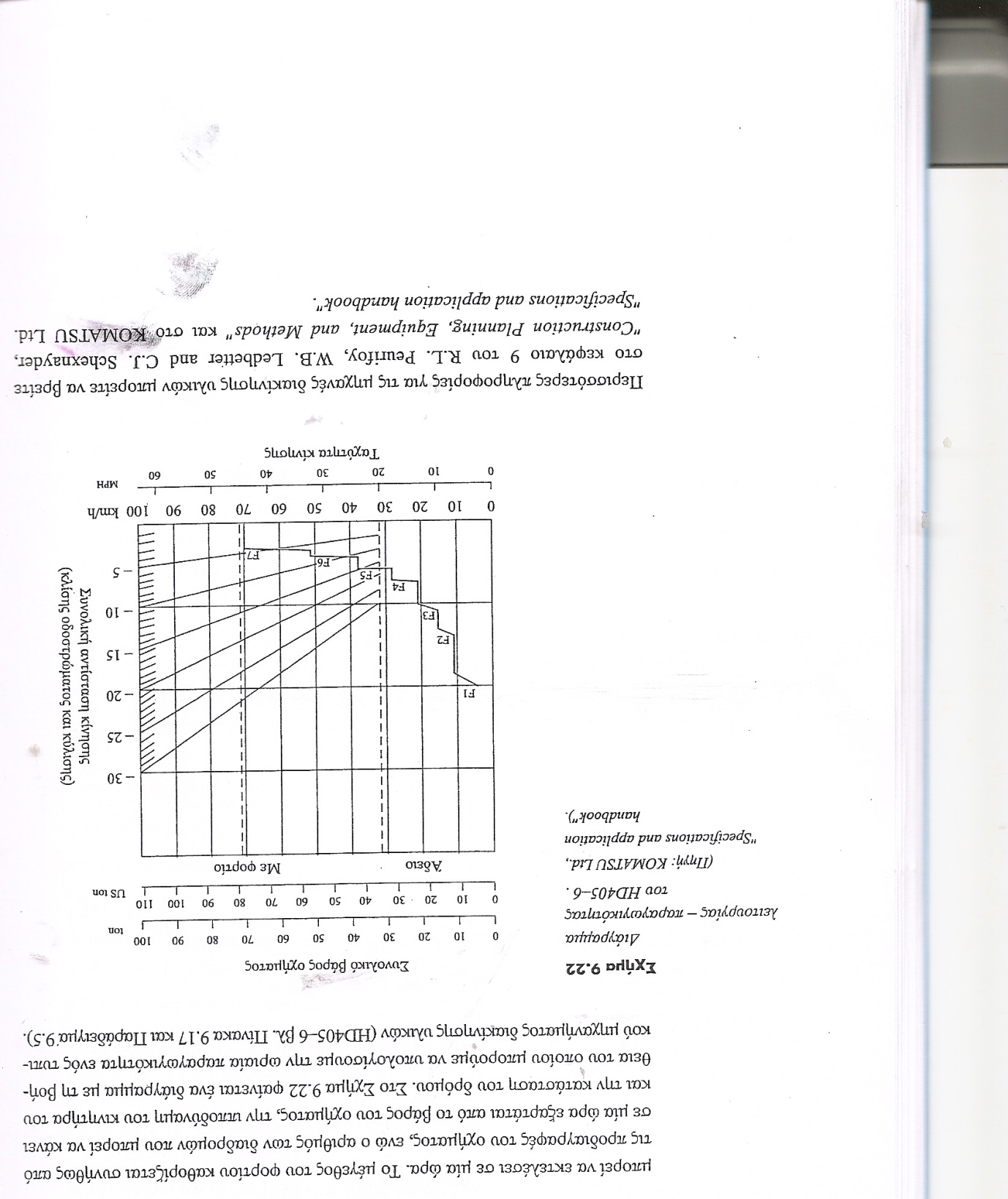 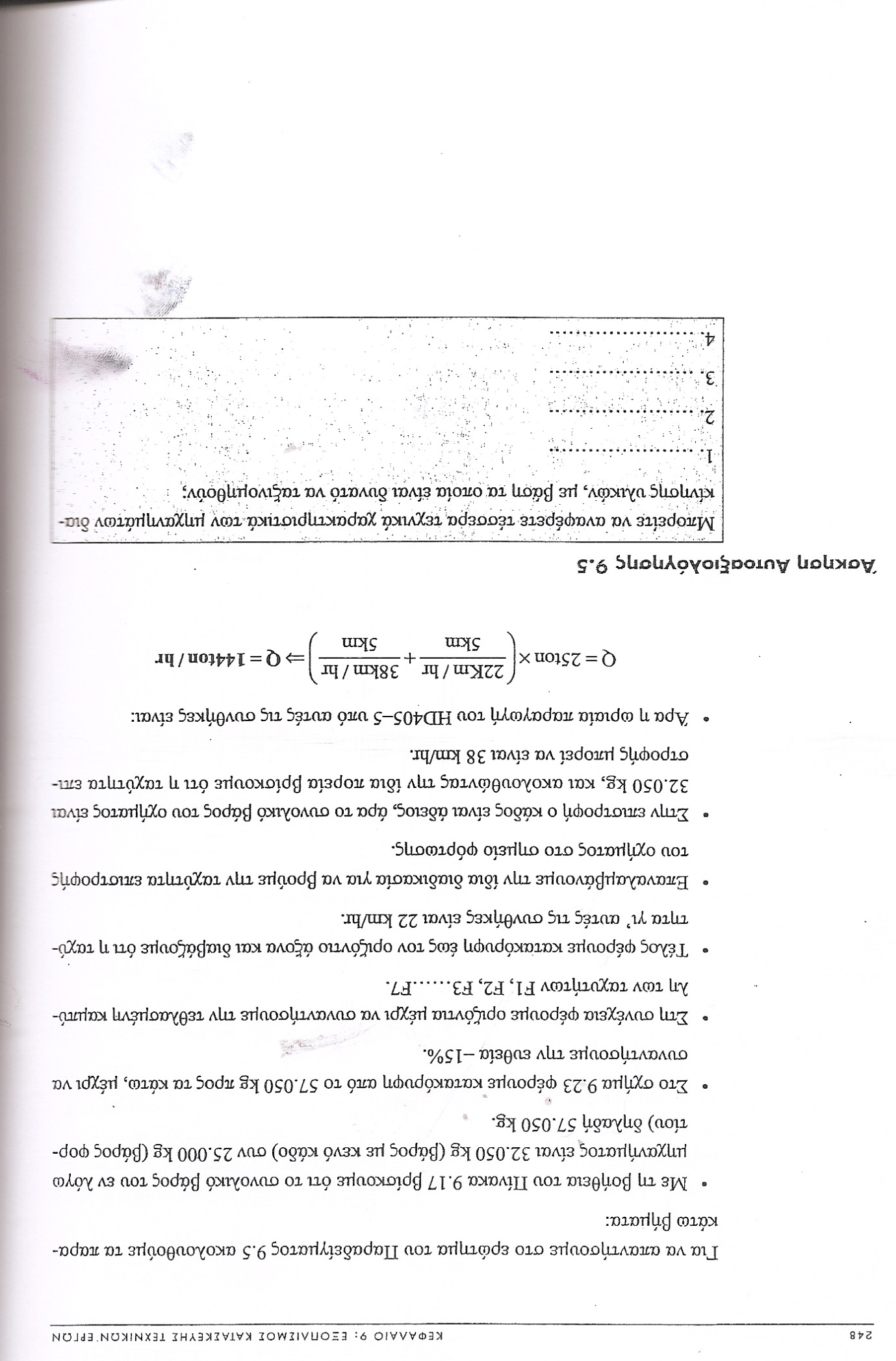 